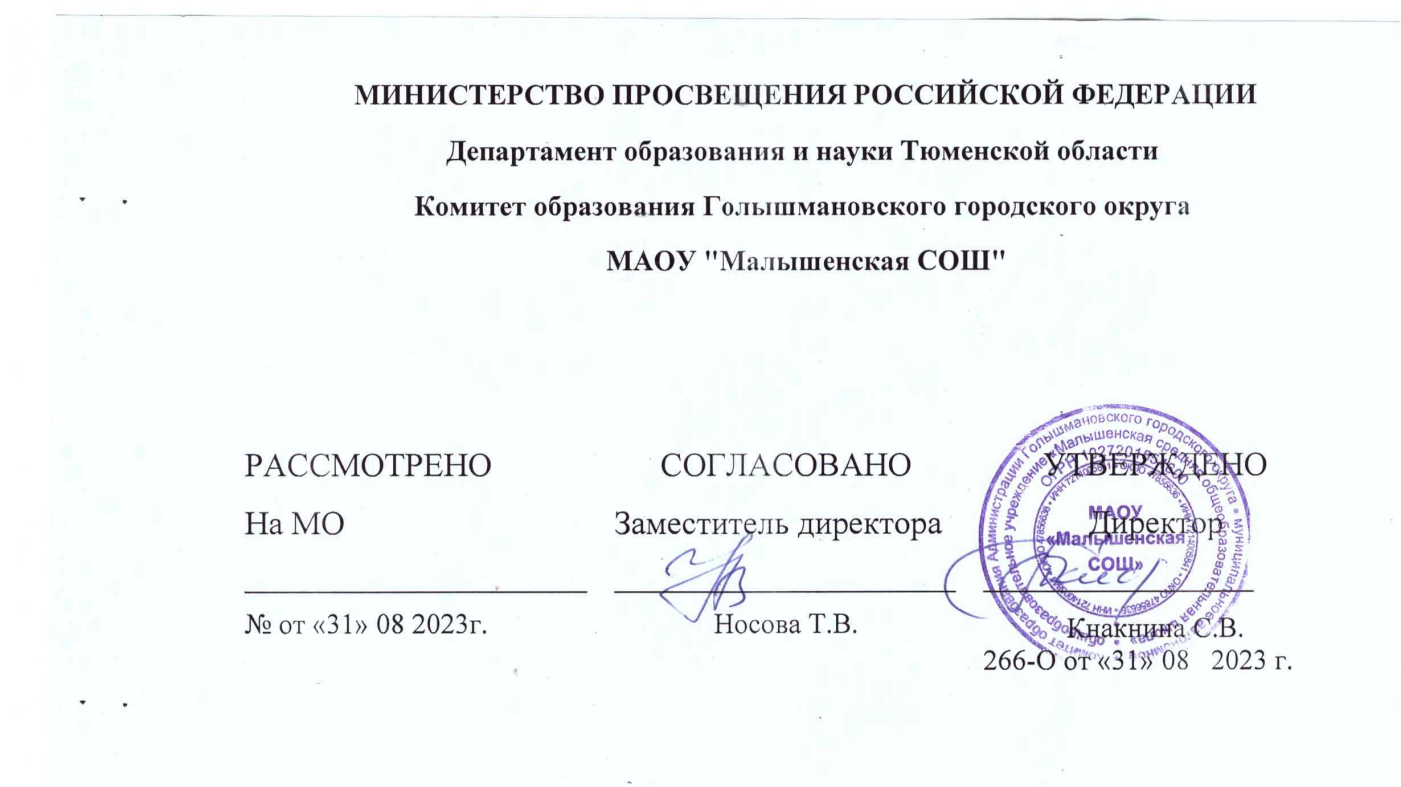 РАБОЧАЯ ПРОГРАММА(ID 1914599)учебного предмета «История. Базовый уровень»для обучающихся 10-11 классов Малышенка2023ПОЯСНИТЕЛЬНАЯ ЗАПИСКАПрограмма по истории дает представление о целях, общей стратегии обучения, воспитания и развития обучающихся средствами истории, устанавливает обязательное предметное содержание, предусматривает распределение его по классам и структурирование его по разделам и темам курса.Место истории в системе среднего общего образования определяется его познавательным и мировоззренческим значением, воспитательным потенциалом, вкладом в становление личности человека. История представляет собирательную картину жизни людей во времени, их социального, созидательного, нравственного опыта. Она служит важным ресурсом самоидентификации личности в окружающем социуме, культурной среде от уровня семьи до уровня своей страны и мира в целом. История дает возможность познания и понимания человека и общества в связи прошлого, настоящего и будущего.Целью школьного исторического образования является формирование и развитие личности обучающегося, способного к самоидентификации и определению своих ценностных ориентиров на основе осмысления и освоения исторического опыта своей страны и человечества в целом, активно и творчески применяющего исторические знания и предметные умения в учебной и социальной практике. Данная цель предполагает формирование у обучающихся целостной картины российской и мировой истории, понимание места и роли современной России в мире, важности вклада каждого ее народа, его культуры в общую историю страны и мировую историю, формирование личностной позиции по отношению к прошлому и настоящему Отечества.При разработке рабочей программы по истории образовательная организация вправе использовать материалы всероссийского просветительского проекта «Без срока давности», направленные на сохранение исторической памяти о трагедии мирного населения в СССР и военных преступлений нацистов в годы Великой Отечественной войны 1941–1945 гг.Задачами изучения истории являются:углубление социализации обучающихся, формирование гражданской ответственности и социальной культуры, соответствующей условиям современного мира;освоение систематических знаний об истории России и всеобщей истории XX – начала XXI в.;воспитание обучающихся в духе патриотизма, уважения к своему Отечеству – многонациональному Российскому государству в соответствии с идеями взаимопонимания, согласия и мира между людьми и народами, в духе демократических ценностей современного общества;формирование исторического мышления, способности рассматривать события и явления с точки зрения их исторической обусловленности и взаимосвязи, в развитии, в системе координат «прошлое – настоящее – будущее»;работа с комплексами источников исторической и социальной информации, развитие учебно-проектной деятельности;расширение аксиологических знаний и опыта оценочной деятельности (сопоставление различных версий и оценок исторических событий и личностей, определение и выражение собственного отношения, обоснование позиции при изучении дискуссионных проблем прошлого и современности);развитие практики применения знаний и умений в социальной среде, общественной деятельности, межкультурном общении.Общее число часов, рекомендованных для изучения истории, – 136, в 10–11 классах по 2 часа в неделю при 34 учебных неделях.​СОДЕРЖАНИЕ ОБУЧЕНИЯ10 КЛАССВСЕОБЩАЯ ИСТОРИЯ. 1914–1945 ГОДЫПонятие «Новейшее время». Хронологические рамки и периодизация Новейшей истории. Изменения в мире в ХХ веке. Ключевые процессы и события Новейшей истории. Объединенные Нации против нацизма и фашизма. Система международных отношений. Россия в XX веке.Мир накануне и в годы Первой мировой войныМир накануне Первой мировой войны. Мир в начале ХХ в. Развитие индустриального общества. Индустриальная цивилизация в начале XX века. «Пробуждение Азии». Технический прогресс. Изменение социальной структуры общества. Рабочее движение и социализм. Первая мировая война. 1914–1918 гг. Антанта и Тройственный союз. Начало и первый год войны. Переход к позиционной войне. Борьба на истощение. Изменение соотношения сил. Капитуляция стран Четверного союза. Компьенское перемирие. Итоги и последствия Первой мировой войны.Мир в 1918–1938 гг.Распад империй и образование новых национальных государств в Европе. Факторы, повлиявшие на распад империй после Первой мировой войны. Образование новых национальных государств. Ноябрьская революция в Германии. Веймарская республика. Советская власть в Венгрии. Революционное движение и образование Коммунистического интернационала. Образование Турецкой Республики.Версальско-Вашингтонская система международных отношений. Планы послевоенного устройства мира. Территориальные изменения в мире и Европе по результатам Первой мировой войны. Парижская (Версальская) мирная конференция. Версальская система. Учреждение Лиги Наций. Рапалльское соглашение и признание СССР. Вашингтонская конференция и Вашингтонское соглашение 1922 года. Влияние Версальского договора и Вашингтонского соглашения на развитие международных отношений.Страны Европы и Северной Америки в 1920-е гг. Послевоенная стабилизация. Факторы, способствующие изменениям в социально-экономической сфере в странах Запада. Экономический бум. Демократизация общественной жизни, возникновение массового общества. Влияние социалистических партий и профсоюзов. Формирование авторитарных режимов, причины их возникновения в европейских странах в 1920–1930-е гг. Возникновение фашизма. Фашистский режим в Италии. Особенности режима Муссолини. Начало борьбы с фашизмом. Начало Великой депрессии, ее причины. Социально-политические последствия кризиса конца 1920–1930-х гг. в США. «Новый курс» Ф. Рузвельта. Значение реформ. Роль государства в экономике стран Европы и Латинской Америки. Нарастание агрессии в мире. Причины возникновения нацистской диктатуры в Германии в 1930-е гг. Установление нацистской диктатуры. Нацистский режим в Германии. Подготовка Германии к войне. Победа Народного фронта и франкистский мятеж в Испании. Революция в Испании. Поражение Испанской Республики. Причины и значение гражданской войны в Испании.Страны Азии, Африки и Латинской Америки в 1918–1930 гг. Экспансия колониализма. Цели национально-освободительных движений в странах Востока. Агрессивная внешняя политика Японии. Нестабильность в Китае в межвоенный период. Национально-освободительная борьба в Индии. Африка. Особенности экономического и политического развития Латинской Америки.Международные отношения в 1930-е гг. Нарастание мировой напряженности в конце 1930-х гг. Причины Второй мировой войны. Мюнхенский сговор. Англо-франко-советские переговоры лета 1939 года.Развитие науки и культуры в 1914–1930-х гг. Влияние науки и культуры на развитие общества в межвоенный период. Новые научные открытия и технические достижения. Новые виды вооружений и военной техники. Особенности культурного развития: архитектура, изобразительное искусство, литература, кинематограф, музыка. Олимпийское движение.Вторая мировая война. 1939–1945 гг.Начало Второй мировой войны. Причины Второй мировой войны. Нападение Германии на Польшу. Начало мировой войны в Европе. Захват Дании и Норвегии. Разгром Франции. Битва за Британию. Агрессия Германии и ее союзников в Северной Африке и на Балканах. Борьба Китая против японских агрессоров в 1939–1941 гг. Причины побед Германии и ее союзников в начальный период Второй мировой войны.Нападение Германии на СССР. Нападение Японии на США. Формирование антигитлеровской коалиции. Ленд-лиз. Подписание Декларации Объединенных Наций. Положение в оккупированных странах.Холокост. Концентрационные лагеря. Принудительная трудовая миграция и насильственные переселения. Коллаборационизм. Движение Сопротивления.Коренной перелом, окончание и важнейшие итоги Второй мировой войны. Коренной перелом в Великой Отечественной войне. Поражение итало-германских войск в Северной Африке. Иностранные воинские части на территории СССР. Укрепление антигитлеровской коалиции: Тегеранская конференция. Падение режима Муссолини в Италии. Перелом в войне на Тихом океане. Открытие Второго фронта. Военные операции Красной армии в 1944–1945 гг., их роль в освобождении стран Европы. Ялтинская конференция. Разгром Германии, ее капитуляция. Роль СССР. Потсдамская конференция. Создание ООН. Американские атомные бомбардировки Хиросимы и Нагасаки. Вступление СССР в войну против Японии, разгром Квантунской армии. Капитуляция Японии. Нюрнбергский трибунал, Токийский и Хабаровский процессы над немецкими и японскими военными преступниками. Важнейшие итоги Второй мировой войны.ИСТОРИЯ РОССИИ. 1914–1945 ГОДЫРоссия в 1914–1922 гг.Россия и мир накануне Первой мировой войны. Введение в историю России начала ХХ в. Время революционных потрясений и войн. Россия и мир накануне Первой мировой войны. Завершение территориального раздела мира и кризис международных отношений. Новые средства военной техники и программы перевооружений. Военно-политические блоки. Предвоенные международные кризисы. Покушение на эрцгерцога Франца Фердинанда и начало войны. Планы сторон.Россия в Первой мировой войне. Русская армия на фронтах Первой мировой войны. Военная кампания 1914 года. Военные действия 1915 года. Кампания 1916 года. Мужество и героизм российских воинов. Власть, экономика и общество в годы Первой мировой войны. Патриотический подъем в начале войны. Экономика России в годы войны. Политические партии. Причины нарастания революционных настроений в российском обществеРоссийская революция. Февраль 1917 г. Объективные и субъективные причины революционного кризиса. Падение монархии. Временное правительство и его программа. Петроградский совет рабочих и солдатских депутатов и его декреты. Основные политические партии в 1917 г. Кризисы Временного правительства. Российская революция. Октябрь 1917 г. Изменение общественных настроений. Выступление генерала Л.Г. Корнилова. Рост влияния большевиков. Подготовка и проведение вооруженного восстания в Петрограде. Свержение Временного правительства и взятие власти большевиками. Создание коалиционного правительства большевиков и левых эсеров. Русская православная церковь в условиях революции.Первые революционные преобразования большевиков. Первые декреты новой власти. Учредительное собрание. Организация власти Советов. Создание новой армии и спецслужбы. Брестский мир. Конституция РСФСР 1918 года. Экономическая политика советской власти. Национализация промышленности. «Военный коммунизм» в городе и деревне. План ГОЭРЛОГражданская война. Гражданская война: истоки и основные участники. Причины и основные этапы Гражданской войны в России. Формирование однопартийной диктатуры. Многообразие антибольшевистских сил, их политические установки, социальный состав. Выступление левых эсеров.События 1918–1919 гг. «Военспецы» и комиссары в Красной армии. Террор красный и белый: причины и масштабы. Польско-советская война. Рижский мирный договор с Польшей. Причины победы Красной армии в Гражданской войне.Революция и Гражданская война на национальных окраинах. Национальные районы России в годы Первой мировой войны. Возникновение национальных государств на окраинах России. Строительство советской федерации. Установление советской власти на Украине, в Белоруссии и Прибалтике. Установление советской власти в Закавказье. Победа советской власти в Средней Азии и борьба с басмачеством.Идеология и культура в годы Гражданской войны. Идеология и культура в годы Гражданской войны. Перемены в идеологии. Политика новой власти в области образования и науки. Власть и интеллигенция. Отношение к Русской православной церкви. Повседневная жизнь в период революции и Гражданской войны. Изменения в общественных настроениях. Внешнее положение Советской России в конце Гражданской войны.Наш край в 1914–1922 гг.Советский Союз в 1920–1930-е гг.СССР в 20-е годы. Последствия Первой мировой войны и Российской революции для демографии и экономики. Власть и церковь. Крестьянские восстания. Кронштадтское восстание. Переход от «военного коммунизма» к новой экономической политике.Экономическое и социальное развитие в годы нэпа. Замена продразверстки единым продналогом. Новая экономическая политика в промышленности. Иностранные концессии. Стимулирование кооперации. Финансовая реформа Г.Я. Сокольникова. Создание Госплана и противоречия нэпа. Предпосылки и значение образования СССР. Образование СССР. Конституция 1924 г. Административно-территориальные реформы и национально-государственное строительство. Политика коренизации. Колебания политического курса в начале 1920-х гг. Болезнь В.И. Ленина и борьба за власть. Внутрипартийная борьба и ликвидация оппозиции внутри ВКП(б). Международное положение после окончания Гражданской войны в России. Советская Россия на Генуэзской конференции. Дипломатические признания СССР – «Полоса признания». Отношения со странами Востока. Деятельность Коминтерна. Дипломатические конфликты с западными странами. Контроль над интеллектуальной жизнью общества. Сменовеховство. Культура русской эмиграции. Власть и церковь. Развитие образования. Развитие науки и техники. Начало «нового искусства». Перемены в повседневной жизни и общественных настроениях «Великий перелом». Индустриализация. Форсированная индустриализация. Разработка и принятие плана первой пятилетки. Ход и особенности советской индустриализации, ее издержки. Итоги курса на индустриальное развитие.Коллективизация сельского хозяйства. Цель и задачи коллективизации. Начало коллективизации. Раскулачивание. Голод 1932–1933 гг. Становление колхозной системы. Итоги коллективизации.СССР в 30-е годы. Конституция 1936 года. Укрепление политического режима. Репрессивная политика. Массовые общественные организации: ВЦСПС, ВЛКСМ, Всесоюзная пионерская организация. Национальная политика и национально-государственное строительство. Культурное пространство советского общества в 1930-е гг. Формирование «нового человека». Власть и церковь. Культурная революция. Достижения отечественной науки в 1930-е гг. Развитие здравоохранения и образования. Советское искусство 1930-х гг. Власть и культура. Советская литература. Советские кинематограф, музыка, изобразительное искусство, театр. Повседневная жизнь населения в 1930-е гг. Общественные настроения. Русское Зарубежье и его роль в развитии мировой культуры. Численность, состав и главные центры Русского Зарубежья. Русская зарубежная Церковь. Культура Русского Зарубежья. Повседневная жизнь эмигрантов.СССР и мировое сообщество в 1929–1939 гг. Мировой экономический кризис 1929–1933 гг. и пути выхода из него. Борьба за создание системы коллективной безопасности. Усиление угрозы мировой войны. Мюнхенский сговор. Укрепление безопасности на Дальнем Востоке. Советско-германский договор о ненападении. СССР накануне Великой Отечественной войны. Вхождение в состав СССР Западной Украины и Западной Белоруссии. Советско-финляндская война 1939–1940 гг. Вхождение в состав СССР Прибалтики, Бессарабии и Северной Буковины. Подготовка Германии к нападению на СССР. Меры советского руководства по укреплению обороноспособности страны. Советские планы и расчеты накануне войны. Наш край в 1920–1930-е гг.Повторение и обобщение по разделу «Советский Союз в 1920–1930-е гг.».Великая Отечественная война. 1941–1945 гг.Первый период войны. План «Барбаросса». Вторжение врага. Чрезвычайные меры советского руководства. Тяжелые бои летом – осенью 1941 г. Прорыв гитлеровцев к Ленинграду. Московская битва: оборона Москвы и подготовка контрнаступления. Блокада Ленинграда. Дорога жизни по льду Ладожского озера. Контрнаступление под Москвой. Начало формирования антигитлеровской коалиции. Фронт за линией фронта. Характер войны и цели гитлеровцев. Оккупационный режим. Партизанское и подпольное движение. Трагедия плена. Репатриации. Пособники оккупантов. Единство фронта и тыла. Эвакуации. Вклад советской военной экономики в Победу. Поставки по ленд-лизу. Обеспечение фронта и тыла продовольствием. Патриотизм советских людей. Государство и церковь в годы войны.Коренной перелом в ходе войны. Боевые действия весной и в начале лета 1942 года. Начало битвы за Кавказ. Сталинградская битва. Контрнаступление под Сталинградом. Ликвидация окруженной группировки врага. Наступление советских войск в январе – марте 1943 г. Прорыв блокады Ленинграда. Освобождение Ржева. Обстановка на фронте весной 1943 г. Немецкое наступление под Курском. Курская битва. Контрнаступление Красной Армии. Битва за Днепр. Укрепление антигитлеровской коалиции. Тегеранская конференция 1943 г. Завершение коренного перелома.«Десять сталинских ударов» и изгнание врага с территории СССР. Обстановка на фронтах к началу 1944 года. Полное снятие блокады Ленинграда. Освобождение Правобережья Днепра. Освобождение Крыма. Поражение Финляндии. Освобождение Белорусской ССР. Освобождение Прибалтики. Львовско-Сандомирская операция.Наука и культура в годы войны. Вклад в победу деятелей науки. Советский атомный проект. Сражающаяся культура. Литература военных лет. Разграбление культурных ценностей на оккупированных территориях.Окончание Второй мировой войны. Освободительная миссия Красной Армии в Европе. Освобождение Румынии, Болгарии и Югославии. Освобождение Польши. Освобождение Чехословакии, Венгрии и Австрии. Помощь населению освобожденных стран. Ялтинская конференция. Последние сражения. Битва за Берлин. Встреча на Эльбе. Взятие Берлина и капитуляция Германии. Окончание Второй мировой войны. Итоги и уроки. Потсдамская конференция. Вступление СССР в войну с Японией. Освобождение Маньчжурии и Кореи. Освобождение Южного Сахалина и Курильских островов. Образование ООН. Наказание главных военных преступников. Токийский и Хабаровский процессы. Решающая роль Красной Армии в разгроме агрессоров. Людские потери. Материальные потери. Наш край в 1941–1945 гг. Повторение и обобщение по теме «Великая Отечественная война 1941–1945 гг.».11 КЛАССВСЕОБЩАЯ ИСТОРИЯ. 1945 ГОД – НАЧАЛО ХХI ВЕКАМир во второй половине XX – начале XXI в. Интересы СССР, США, Великобритании и Франции в Европе и мире после войны.США и страны Европы во второй половине XX – начале XXI в.США и страны Западной Европы во второй половине ХХ – начале XXI в. Складывание биполярного мира. План Маршалла и доктрина Трумэна. Установление просоветских режимов в странах Восточной Европы. Раскол Германии. Советско-югославский конфликт и политические репрессии в Восточной Европе. Причины начала холодной войны.США и страны Западной Европы во второй половине ХХ в. Маккартизм в США. Возникновение «общества потребления». Проблема прав человека. Возникновение Европейского экономического общества. Федеративная республика Германия. Западногерманское «экономическое чудо». Франция после Второй мировой войны. Консервативная и трудовая Великобритания. Движение против расовой дискриминации в США. Новые течения в идеологии. Социальный кризис конца 1960-х гг. и его значение.США и страны Западной Европы в конце ХХ – начале XXI в. Информационная революция. Энергетический и экологический кризисы. Изменение социальной структуры стран Запада. Рост влияния СМИ и политические изменения в Европе. Неоконсерватизм и неоглобализм. Страны Запада в начале ХХI века. Создание Европейского союза.Страны Центральной и Восточной Европы во второй половине ХХ – начале ХХI в. Социально-экономическая система Восточной Европы в середине ХХ в. Кризисы в ряде социалистических стран. «Пражская весна» 1968 года. Ввод войск стран Варшавского договора в Чехословакию. Движение «Солидарность» в Польше. Югославский социализм. «Бархатные революции» в Восточной Европе. Распад Югославии и войны на Балканах. Агрессия НАТО против Югославии. Восточная Европа в 1990-х гг. и начале ХХI в.Страны Азии, Африки и Латинской Америки во второй половине ХХ – начале XXI в.Страны Азии во второй половине ХХ – начале ХХI в. Гражданская война в Китае. Война в Корее. Национально-освободительные движения в Юго-Восточной Азии. Возобновление войны в Индокитае. Американское вмешательство во Вьетнаме. Победа коммунистов в Индокитае. Причины и последствия локальных войн в Китае, Корее, Вьетнаме, Лаосе, Камбодже. Строительство социализма в Китае. Мао Цзэдун. «Культурная революция» в Китае. Рыночные реформы в Китае. Китай в конце 1980-х гг. Северная Корея. Режим Пол Пота в Кампучии. Реформы в социалистических странах Азии, их последствия. Япония после Второй мировой войны. Восстановление суверенитета Японии и проблема Курильских островов. Японское «экономическое чудо». Кризис японского общества. Развитие Южной Кореи. «Тихоокеанские драконы»: Южная Корея, Тайвань, Сингапур и Гонконг. Успехи Китая. Причины экономических успехов Японии, Южной Кореи, Китая во второй половине ХХ – начале ХХI в. Обретение независимости странами Южной Азии. Преобразования в независимой Индии. Индия и Пакистан. Кризис индийского общества и борьба за его преодоление. Капиталистическая модернизация Тайланда, Малайзии и Филиппин. Индонезия и МьянмаСтраны Ближнего и Среднего Востока во второй половине ХХ – начале ХХI в. Арабские страны и возникновение государства Израиль. Антиимпериалистическое движение и Суэцкий конфликт. Арабо-израильские войны и мирное урегулирование на Ближнем Востоке. Модернизация в Турции. Исламская революция в Иране. Создание исламских режимов. Кризисы в персидском заливе. Причины и последствия арабо-израильских войн, революции в Иране.Страны Тропической и Южной Африки. Освобождение от колониальной зависимости. Страны Африки южнее Сахары. Попытки демократизации и установление диктатур. Ликвидация системы апартеида. Страны социалистической ориентации. Конфликт в Африканском Роге. Этнические конфликты. Пути развития стран Африки после освобождения от колониальной зависимости во второй половине ХХ века, их причины.Страны Латинской Америки во второй половине ХХ – начале ХХI в. Страны Латинской Америки в середине ХХ века. Аграрные реформы и импортозамещающая индустриализация. Революция на Кубе. Переход Кубы к социалистическому развитию. Эрнесто Че Гевара. Революции и гражданские войны в Центральной Америке. Реформы в странах Латинской Америки в 1950–1970-х гг. Преобразования «Народного единства» в Чили. Кризис реформ и военный переворот в Чили. Диктаторские режимы в странах Южной Америки. Переход к демократии и усиление левых сил. Причины и последствия революционных движений на Кубе и в Центральной Америке.Международные отношения во второй половине ХХ – начале ХХI в.Международные отношения в конце 1940-х – конце 1980-х гг. Гонка вооружений СССР и США, ее последствия. Ракетно-космическое соперничество. Международные отношения в 1950-е годы. «Новые рубежи» Дж. Кеннеди и Берлинский кризис. Карибский кризис. Договор о запрещении ядерных испытаний. Советско-китайский конфликт. Усиление нестабильности в мире и Договор о нераспространении ядерного оружия. Договоры ОСВ-1 и ПРО. Хельсинский акт. Договоры ОСВ-2 и ракетный кризис. События в Афганистане и возвращение к политике холодной войны. Конец холодной войны.Международные отношения в 1990-е – 2023 г. Международные отношения в 1990-е – 2023 г. Расширение НАТО на Восток. Конфликт на Балканах. Военные интервенции НАТО. Кризис глобального доминирования Запада. Обострение противостояния России и Запада. Интеграционные процессы в современном мире: БРИКС, ЕАЭС, СНГ, ШОС, АСЕАН.Наука и культура во второй половине ХХ – начале ХХI в.Наука и культура во второй половине ХХ в. – начале ХХI в. Важнейшие направления развития науки во второй половине ХХ – начале ХХI в. Ядерная энергетика. Освоение космоса. Развитие культуры и искусства во второй половине ХХ – начале ХХI в.: литература, театральное искусство, музыка, архитектура, изобразительное искусство. Олимпийское движение Глобальные проблемы современности. ИСТОРИЯ РОССИИ. 1945 ГОД – НАЧАЛО ХХI ВЕКАСССР в 1945–1991 гг.СССР в послевоенные годы. Послевоенные годы. Влияние Победы. Потери и демографические проблемы. Социальная адаптация фронтовиков. Репатриация. Борьба с беспризорностью и преступностью. Восстановление и развитие экономики и социальной сферы. Восстановление промышленности. Сельское хозяйство. Меры по улучшению жизни населения.Политическая система в послевоенные годы. Сталин и его окружение. Союзный центр и национальные регионы: проблемы взаимоотношений. Послевоенные репрессии. Идеология, наука, культура и спорт в послевоенные годы. Соперничество в высших эшелонах власти. Усиление идеологического контроля над обществом. Основные тенденции развития советской литературы и искусства. Развитие советской науки. Советский спорт. Место и роль СССР в послевоенном мире. Укрепление геополитических позиций СССР. Послевоенные договоры с побежденными противниками. Начало холодной войны, ее причины и особенности. Раскол Европы и оформление биполярного мира. СССР и страны АзииСССР в 1953–1964 гг. Смерть Сталина и настроения в обществе. Борьба за власть в советском руководстве. Н.С. Хрущев. ХХ съезд КПСС и идеологическая кампания по разоблачению культа личности Сталина. Реабилитация жертв политических репрессий. Реорганизация государственных органов, партийных и общественных организаций. Новая Программа КПСС и проект Конституции СССР.Основные направления экономического и социального развития СССР в 1953–1964 гг. Экономический курс Г.М. Маленкова. Развитие промышленности. Военный и гражданский секторы экономики. Развитие сельского хозяйства и попытки решения продовольственной проблемы. Социальное развитие. Развитие науки и техники в 1953–1964 гг. Научно-техническая революция в СССР. Развитие компьютерной техники. Организация науки. Фундаментальная наука и производство. Развитие гуманитарных наук. Открытие новых месторождений. Освоение Арктики и Антарктики. Самолетостроение и ракетостроение. Освоение космоса. Культурное пространство в 1953–1964 гг. Условия развития советской культуры. Первые признаки наступления оттепели в культурной сфере. Власть и интеллигенция. Развитие образования. Власть и церковь. Зарождение новых форм общественной жизни. Развитие советского спорта. Перемены в повседневной жизни в 1953–1964 гг. Революция благосостояния. Демография. Изменение условий и оплаты труда. Перемены в пенсионной системе. Общественные фонды потребления. Решение жилищной проблемы. Жизнь на селе. Популярные формы досуга. Изменение структуры питания. Товары первой необходимости. Книги, журналы, газеты. Туризм. Изменение общественных настроений и ожиданий. Новый курс советской внешней политики: от конфронтации к диалогу. СССР и страны Запада. Гонка вооружений. СССР и мировая социалистическая система. Распад колониальной системы. СССР и страны третьего мираСССР в 1964–1985 гг. Политическое развитие СССР в 1964–1985 гг. Итоги и значение «великого десятилетия» Н.С. Хрущева. Политический курс Л.И. Брежнева. Конституция СССР 1977 г. Особенности социально-экономического развития СССР в 1964–1985 гг. Новые ориентиры аграрной политики: реформа 1965 г. и ее результаты. Косыгинская реформа промышленности. Рост социально-экономических проблем. Развитие науки, образования, здравоохранения. Научные и технические приоритеты. Советская космическая программа. Развитие образования. Советское здравоохранение. Идеология и культура. Новые идеологические ориентиры. Концепция «развитого социализма». Диссиденты и неформалы. Литература и искусство: поиски новых путей. Достижения советского спорта. Повседневная жизнь советского общества в 1964–1985 гг. Общественные настроения. Национальная политика и национальные движения. Новая историческая общность. Изменение национального состава населения СССР. Развитие республик в рамках единого государства. Национальные движения. Эволюция национальной политики. Внешняя политика СССР в 1964–1985 гг. Новые вызовы внешнего мира. Отношения СССР со странами Запада. Совещание по безопасности и сотрудничеству в Европе (СБСЕ). СССР и развивающиеся страны. Ввод советских войск в Афганистан. СССР и страны социализма.СССР и мир в начале 1980-х гг. Нарастание кризисных явлений в СССР. Ю.В. Андропов и начало формирования идеологии перемен. М.С. Горбачев и его окружение: курс на реформы.СССР в 1985–1991 гг. Социально-экономическое развитие СССР в 1985–1991 гг. Первый этап преобразований М.С. Горбачева: концепция ускорения социально-экономического развития. Второй этап экономических реформ. Экономический кризис и окончательное разрушение советской модели экономики. Разработка программ перехода к рыночной экономике. Перемены в духовной сфере в годы перестройки. Гласность и плюрализм. Литература. Кино и театр. Реабилитация жертв политических репрессий. Новый этап в государственно-конфессиональных отношениях. Результаты политики гласности. Реформа политической системы СССР и ее итоги. Начало изменения советской политической системы. Конституционная реформа 1988–1991 гг. I Съезд народных депутатов СССР и его значение. Становление многопартийности. Кризис в КПСС и создание Коммунистической партии РСФСР. Новое политическое мышление и перемены во внешней политике. СССР и Запад. Начало разоружения. Разблокирование региональных конфликтов. Распад социалистической системы. Результаты политики нового мышления. Отношение к М.С. Горбачеву и его внешней политике в СССР и в мире. Национальная политика и подъем национальных движений. Кризис межнациональных отношений. Нарастание националистических и сепаратистских настроений, обострение межнациональных конфликтов. Противостояние между союзным центром и партийным руководством республик. Декларация о государственном суверенитете РСФСР. Разработка нового союзного договора. Августовский политический кризис 1991 года. Распад СССР.Российская Федерация в 1992 – начале 2020-х гг.Российская Федерация в 1990-е гг. Российская экономика в условиях рынка. Начало радикальных экономических преобразований. Ваучерная приватизация. Положение в экономике России в 1992–1998 гг. Корректировка курса реформ. «Олигархический капитализм» и финансовые кризисы. Дефолт 1998 года и его последствия. Россия после дефолта. Результаты экономических реформ 1990-х гг. Политическое развитие Российской Федерации. Разработка новой Конституции России. Нарастание политико-конституционного кризиса в условиях ухудшения экономической ситуации. Трагические события осени 1993 г. в Москве. Конституция России 1993 года и ее значение. Российская многопартийность и становление современного парламентаризма. Выборы Президента РФ в 1996 году. Результаты политического развития России в 1990-е гг. Отставка Президента России Б.Н. Ельцина. Межнациональные отношения и национальная политика. Народы и регионы России после распада СССР. Федеративный договор. Военно-политический кризис в Чеченской Республике. Повседневная жизнь. Изменения в структуре российского общества и условиях жизни различных групп населения в 1990-е гг. Численность и доходы населения. Социальное расслоение. Досуг и туризм. Внешняя политика Российской Федерации в 1990-е гг. Новое место России в мире. Взаимоотношения с США и странами Запада. Агрессия НАТО в Югославии и изменение политики России в отношении Запада. Отношения со странами Азии, Африки и Латинской Америки. Россия на постсоветском пространстве. Результаты внешней политики страны в 1990-е гг.Россия в ХХI веке. Политические вызовы и новые приоритеты внутренней политики России в начале ХХI в. Укрепление вертикали власти. Противодействие террористической угрозе. Урегулирование кризиса в Урегулирование кризиса в Чеченской Республике. Обеспечение гражданского согласия и единства общества. Утверждение государственной символики. Военная реформа. Стабилизация политической системы в годы президентства В.В. Путина. Россия в 2008–2011 гг. Президент Д.А. Медведев и его программа. Военный конфликт в Закавказье. Новый этап политической реформы. Выборы в Государственную Думу 2011 г. Социально-экономическое развитие России в начале ХХI в. Приоритетные национальные проекты. Экономическое развитие в 2000–2007 гг. Россия в системе мировой рыночной экономики. Мировой экономический кризис 2008 г. Социальная политика. Изменения в структуре, занятости и численности населения. Культура, наука, спорт и общественная жизнь в 1990-х – начале 2020-х гг. Последствия распада СССР в сфере науки, образования и культуры. Литература. Кинематограф. Музыка. Театр. Изобразительное и монументальное искусство. Развитие российской культуры в ХХI в. Развитие науки. Формирование суверенной системы образования. Средства массовой информации. Российский спорт. Государство и основные религиозные конфессии. Повседневная жизнь. Внешняя политика в начале ХХI в. Россия в современном мире. Становление нового внешнеполитического курса России в 2000–2007 гг. Рост международного авторитета России и возобновление конфронтации со странами Запада в 2008–2020 гг. Россия в 2012 – начале 2020-х гг. Укрепление обороноспособности страны. Социально-экономическое развитие. Выборы в Государственную Думу 2016 г. Выборы Президента РФ в 2018 г. Национальные цели развития страны. Конституционная реформа 2020 г. Выборы в Государственную Думу VIII созыва. Россия сегодня. Специальная военная операция (СВО). Отношения с Западом в начале XXI в. Давление на Россию со стороны США. Противодействие стратегии Запада в отношении России. Фальсификация истории. Возрождение нацизма. Украинский неонацизм. Переворот 2014 г. на Украине. Возвращение Крыма. Судьба Донбасса. Минские соглашения. Специальная военная операция. Противостояние с Западом. Украина – неонацистское государство. Новые регионы. СВО и российское общество. Россия – страна героев.Наш край в 1992–2022 гг.Итоговое обобщение по курсу «История России. 1945 год – начало ХХI века».ПЛАНИРУЕМЫЕ РЕЗУЛЬТАТЫ ОСВОЕНИЯ ПРОГРАММЫ ПО ИСТОРИИ НА УРОВНЕ СРЕДНЕГО ОБЩЕГО ОБРАЗОВАНИЯЛИЧНОСТНЫЕ РЕЗУЛЬТАТЫ1) гражданского воспитания:осмысление сложившихся в российской истории традиций гражданского служения Отечеству; сформированность гражданской позиции обучающегося как активного и ответственного члена российского общества; осознание исторического значения конституционного развития России, своих конституционных прав и обязанностей, уважение закона и правопорядка; принятие традиционных национальных, общечеловеческих гуманистических и демократических ценностей; готовность противостоять идеологии экстремизма, национализма, ксенофобии, дискриминации по социальным, религиозным, расовым, национальным признакам; готовность вести совместную деятельность в интересах гражданского общества, участвовать в самоуправлении в образовательной организации; умение взаимодействовать с социальными институтами в соответствии с их функциями и назначением; готовность к гуманитарной и волонтерской деятельности;2) патриотического воспитания:сформированность российской гражданской идентичности, патриотизма, уважения к своему народу, чувства ответственности перед Родиной, гордости за свою страну, свой край, свой язык и культуру, прошлое и настоящее многонационального народа России; ценностное отношение к государственным символам, историческому и природному наследию, памятникам, традициям народов России, достижениям России в науке, искусстве, спорте, технологиях, труде; идейная убежденность, готовность к служению и защите Отечества, ответственность за его судьбу;3) духовно-нравственного воспитания:личностное осмысление и принятие сущности и значения исторически сложившихся и развивавшихся духовно-нравственных ценностей российского народа;сформированность нравственного сознания, этического поведения; способность оценивать ситуации нравственного выбора и принимать осознанные решения, ориентируясь на морально-нравственные ценности и нормы современного российского общества; понимание значения личного вклада в построение устойчивого будущего; ответственное отношение к своим родителям, представителям старших поколений, осознание значения создания семьи на основе принятия ценностей семейной жизни в соответствии с традициями народов России;4) эстетического воспитания:представление об исторически сложившемся культурном многообразии своей страны и мира; способность воспринимать различные виды искусства, традиции и творчество своего и других народов, ощущать эмоциональное воздействие искусства; осознание значимости для личности и общества наследия отечественного и мирового искусства, этнических культурных традиций и народного творчества; эстетическое отношение к миру, современной культуре, включая эстетику быта, научного и технического творчества, спорта, труда, общественных отношений;5) физического воспитания:осознание ценности жизни и необходимости ее сохранения (в том числе на основе примеров из истории); представление об идеалах гармоничного физического и духовного развития человека в исторических обществах и в современную эпоху; ответственное отношение к своему здоровью и установка на здоровый образ жизни; 6) трудового воспитания:понимание на основе знания истории значения трудовой деятельности как источника развития человека и общества; уважение к труду и результатам трудовой деятельности человека; представление о разнообразии существовавших в прошлом и современных профессий; формирование интереса к различным сферам профессиональной деятельности; готовность совершать осознанный выбор будущей профессии и реализовывать собственные жизненные планы; мотивация и способность к образованию и самообразованию на протяжении всей жизни;7) экологического воспитания:осмысление исторического опыта взаимодействия людей с природной средой, его позитивных и негативных проявлений; сформированность экологической культуры, понимание влияния социально-экономических процессов на состояние природной и социальной среды, осознание глобального характера экологических проблем; активное неприятие действий, приносящих вред окружающей природной и социальной среде;8) ценности научного познания:сформированность мировоззрения, соответствующего современному уровню развития исторической науки и общественной практики, основанного на диалоге культур, способствующего осознанию своего места в поликультурном мире; осмысление значения истории как знания о развитии человека и общества, о социальном и нравственном опыте предшествующих поколений; совершенствование языковой и читательской культуры как средства взаимодействия между людьми и познания мира;овладение основными навыками познания и оценки событий прошлого с позиций историзма, готовность к осуществлению учебной проектно-исследовательской деятельности в сфере истории;9) эмоциональный интеллект:развитие самосознания (включая способность осознавать на примерах исторических ситуаций роль эмоций в отношениях между людьми, понимать свое эмоциональное состояние, соотнося его с эмоциями людей в известных исторических ситуациях); саморегулирования, включающего самоконтроль, умение принимать ответственность за свое поведение, способность адаптироваться к эмоциональным изменениям и проявлять гибкость, быть открытым новому; внутренней мотивации, включающей стремление к достижению цели и успеху, оптимизм, инициативность, умение действовать, исходя из своих возможностей; эмпатии (способность понимать другого человека, оказавшегося в определенных обстоятельствах); социальных навыков (способность выстраивать конструктивные отношения с другими людьми, регулировать способ выражения своих суждений и эмоций с учетом позиций и мнений других участников общения).МЕТАПРЕДМЕТНЫЕ РЕЗУЛЬТАТЫВ результате изучения истории на уровне среднего общего образования у обучающегося будут сформированы познавательные универсальные учебные действия, коммуникативные универсальные учебные действия, регулятивные универсальные учебные действия, совместная деятельность. Познавательные универсальные учебные действияБазовые логические действия:формулировать проблему, вопрос, требующий решения; устанавливать существенный признак или основания для сравнения, классификации и обобщения; определять цели деятельности, задавать параметры и критерии их достижения;выявлять закономерные черты и противоречия в рассматриваемых явлениях;разрабатывать план решения проблемы с учетом анализа имеющихся ресурсов;вносить коррективы в деятельность, оценивать соответствие результатов целям.Базовые исследовательские действия:определять познавательную задачу; намечать путь ее решения и осуществлять подбор исторического материала, объекта; владеть навыками учебно-исследовательской и проектной деятельности;осуществлять анализ объекта в соответствии с принципом историзма, основными процедурами исторического познания; систематизировать и обобщать исторические факты (в том числе в форме таблиц, схем); выявлять характерные признаки исторических явлений; раскрывать причинно-следственные связи событий прошлого и настоящего; сравнивать события, ситуации, определяя основания для сравнения, выявляя общие черты и различия; формулировать и обосновывать выводы; соотносить полученный результат с имеющимся историческим знанием; определять новизну и обоснованность полученного результата; представлять результаты своей деятельности в различных формах (сообщение, эссе, презентация, реферат, учебный проект и другие); объяснять сферу применения и значение проведенного учебного исследования в современном общественном контексте. Работа с информацией:осуществлять анализ учебной и внеучебной исторической информации (учебники, исторические источники, научно-популярная литература, интернет-ресурсы и другие) – извлекать, сопоставлять, систематизировать и интерпретировать информацию; различать виды источников исторической информации; высказывать суждение о достоверности и значении информации источника (по предложенным или самостоятельно сформулированным критериям); рассматривать комплексы источников, выявляя совпадения и различия их свидетельств; использовать средства современных информационных и коммуникационных технологий с соблюдением правовых и этических норм, требований информационной безопасности; создавать тексты в различных форматах с учетом назначения информации целевой аудитории, выбирая оптимальную форму представления и визуализации.Коммуникативные универсальные учебные действия:представлять особенности взаимодействия людей в исторических обществах и современном мире; участвовать в обсуждении событий и личностей прошлого и современности, выявляя сходство и различие высказываемых оценок; излагать и аргументировать свою точку зрения в устном высказывании, письменном тексте; владеть способами общения и конструктивного взаимодействия, в том числе межкультурного, в образовательной организации и социальном окружении; аргументированно вести диалог, уметь смягчать конфликтные ситуации.Регулятивные универсальные учебные действия:владеть приемами самоорганизации своей учебной и общественной работы: выявлять проблему, задачи, требующие решения; составлять план действий, определять способ решения, последовательно реализовывать намеченный план действий и другие; владеть приемами самоконтроля: осуществлять самоконтроль, рефлексию и самооценку полученных результатов; вносить коррективы в свою работу с учетом установленных ошибок, возникших трудностей;принятие себя и других: осознавать свои достижения и слабые стороны в учении, общении, сотрудничестве со сверстниками и людьми старшего поколения; принимать мотивы и аргументы других при анализе результатов деятельности; признавать свое право и право других на ошибку; вносить конструктивные предложения для совместного решения учебных задач, проблем.Совместная деятельность:осознавать на основе исторических примеров значение совместной деятельности людей как эффективного средства достижения поставленных целей;планировать и осуществлять совместную работу, коллективные учебные проекты по истории, в том числе на региональном материале; определять свое участие в общей работе и координировать свои действия с другими членами команды; проявлять творчество и инициативу в индивидуальной и командной работе; оценивать полученные результаты и свой вклад в общую работу.ПРЕДМЕТНЫЕ РЕЗУЛЬТАТЫПредметные результаты освоения программы по истории на уровне среднего общего образования должны обеспечивать:1) понимание значимости России в мировых политических и социально-экономических процессах ХХ – начала XXI в., знание достижений страны и ее народа; умение характеризовать историческое значение Российской революции, Гражданской войны, новой экономической политики, индустриализации и коллективизации в Союзе Советских Социалистических Республик, решающую роль СССР в победе над нацизмом, значение советских научно-технологических успехов, освоения космоса; понимание причин и следствий распада СССР, возрождения Российской Федерации как мировой державы, воссоединения Крыма с Россией, специальной военной операции на Украине и других важнейших событий ХХ – начала XXI в.; особенности развития культуры народов СССР (России);2) знание имен героев Первой мировой, Гражданской, Великой Отечественной войн, исторических личностей, внесших значительный вклад в социально-экономическое, политическое и культурное развитие России в ХХ – начале XXI в.;3) умение составлять описание (реконструкцию) в устной и письменной форме исторических событий, явлений, процессов истории родного края, истории России и всемирной истории ХХ – начала XXI в. и их участников, образа жизни людей и его изменения в Новейшую эпоху; формулировать и обосновывать собственную точку зрения (версию, оценку) с использованием фактического материала, в том числе используя источники разных типов;4) умение выявлять существенные черты исторических событий, явлений, процессов; систематизировать историческую информацию в соответствии с заданными критериями; сравнивать изученные исторические события, явления, процессы;5) умение устанавливать причинно-следственные, пространственные, временны́е связи исторических событий, явлений, процессов; характеризовать их итоги; соотносить события истории родного края и истории России в ХХ – начале XXI в.; определять современников исторических событий истории России и человечества в целом в ХХ – начале XXI в.;6) умение критически анализировать для решения познавательной задачи аутентичные исторические источники разных типов (письменные, вещественные, аудиовизуальные) по истории России и зарубежных стран ХХ – начала XXI в., оценивать их полноту и достоверность, соотносить с историческим периодом; выявлять общее и различия; привлекать контекстную информацию при работе с историческими источниками;7) умение осуществлять с соблюдением правил информационной безопасности поиск исторической информации по истории России и зарубежных стран ХХ – начала XXI в. в справочной литературе, сети Интернет, средствах массовой информации для решения познавательных задач; оценивать полноту и достоверность информации с точки зрения ее соответствия исторической действительности;8) умение анализировать текстовые, визуальные источники исторической информации, в том числе исторические карты/схемы, по истории России и зарубежных стран ХХ – начала XXI в.; сопоставлять информацию, представленную в различных источниках; формализовать историческую информацию в виде таблиц, схем, графиков, диаграмм; приобретение опыта осуществления проектной деятельности в форме разработки и представления учебных проектов по новейшей истории, в том числе на региональном материале (с использованием ресурсов библиотек, музеев и других);9) приобретение опыта взаимодействия с людьми другой культуры, национальной и религиозной принадлежности на основе традиционных ценностей российского общества: мира и взаимопонимания между народами, людьми разных культур; проявление уважения к историческому наследию народов России;10) умение защищать историческую правду, не допускать умаления подвига народа при защите Отечества, готовность противодействовать фальсификациям российской истории;11) знание ключевых событий, основных дат и этапов истории России и мира в ХХ – начале XXI в.; выдающихся деятелей отечественной и всемирной истории; важнейших достижений культуры, ценностных ориентиров.Условием достижения каждого из предметных результатов изучения истории на уровне среднего общего образования является усвоение обучающимися знаний и формирование умений, которые составляют структуру предметного результата. Формирование умений, составляющих структуру предметных результатов, происходит на учебном материале, изучаемом в 10–11 классах с учетом того, что достижение предметных результатов предполагает не только обращение к истории России и всемирной истории ХХ – начала XXI в., но и к важнейшим событиям, явлениям, процессам истории нашей страны с древнейших времен до начала XX в. При планировании уроков истории следует предусмотреть повторение изученных ранее исторических событий, явлений, процессов, деятельности исторических личностей России, связанных с актуальным историческим материалом урока.К концу обучения в 10 классе обучающийся получит следующие предметные результаты:Понимание значимости России в мировых политических и социально-экономических процессах 1914–1945 гг., знание достижений страны и ее народа; умение характеризовать историческое значение Российской революции, Гражданской войны, новой экономической политики, индустриализации и коллективизации в Союзе Советских Социалистических Республик, решающую роль СССР в победе над нацизмом, значение советских научно-технологических успехов.Достижение указанного предметного результата непосредственно связано с усвоением обучающимися знаний важнейших событий, явлений, процессов истории России 1914–1945 гг., умением верно интерпретировать исторические факты, давать им оценку, умением противостоять попыткам фальсификации истории, отстаивать историческую правду. Данный результат достижим при комплексном использовании методов обучения и воспитания.Структура предметного результата включает следующий перечень знаний и умений:называть наиболее значимые события истории России 1914–1945 гг., объяснять их особую значимость для истории нашей страны;определять и объяснять (аргументировать) свое отношение и оценку наиболее значительных событий, явлений, процессов истории России 1914–1945 гг., их значение для истории России и человечества в целом;используя знания по истории России и всемирной истории 1914–1945 гг., выявлять попытки фальсификации истории;используя знания по истории России, аргументированно противостоять попыткам фальсификации исторических фактов, связанных с важнейшими событиями, явлениями, процессами истории России 1914–1945 гг.Знание имен героев Первой мировой, Гражданской, Великой Отечественной войн, исторических личностей, внесших значительный вклад в социально-экономическое, политическое и культурное развитие России в 1914–1945 гг.Структура предметного результата включает следующий перечень знаний и умений:называть имена наиболее выдающихся деятелей истории России 1914–1945 гг., события, процессы, в которых они участвовали;характеризовать деятельность исторических личностей в рамках событий, процессов истории России 1914–1945 гг., оценивать значение их деятельности для истории нашей станы и человечества в целом;характеризовать значение и последствия событий 1914–1945 гг., в которых участвовали выдающиеся исторические личности, для истории России;определять и объяснять (аргументировать) свое отношение и оценку деятельности исторических личностей.Умение составлять описание (реконструкцию) в устной и письменной форме исторических событий, явлений, процессов истории родного края, истории России и всемирной истории 1914–1945 гг. и их участников, образа жизни людей и его изменения в Новейшую эпоху; формулировать и обосновывать собственную точку зрения (версию, оценку) с использованием фактического материала, в том числе используя источники разных типов.Структура предметного результата включает следующий перечень знаний и умений:объяснять смысл изученных/изучаемых исторических понятий и терминов из истории России и всемирной истории 1914–1945 гг., привлекая учебные тексты и (или) дополнительные источники информации; корректно использовать исторические понятия и термины в устной речи, при подготовке конспекта, реферата;по самостоятельно составленному плану представлять развернутый рассказ (описание) о ключевых событиях родного края, истории России и всемирной истории 1914–1945 гг. с использованием контекстной информации, представленной в исторических источниках, учебной, художественной и научно-популярной литературе, визуальных материалах и других;составлять развернутую характеристику исторических личностей с описанием и оценкой их деятельности; характеризовать условия и образ жизни людей в России и других странах в 1914–1945 гг., анализируя изменения, происшедшие в течение рассматриваемого периода;представлять описание памятников материальной и художественной культуры 1914–1945 гг., их назначение, характеризовать обстоятельства их создания, называть авторов памятников культуры, определять жанр, стиль, особенности технических и художественных приемов создания памятников культуры;представлять результаты самостоятельного изучения исторической информации из истории России и всемирной истории 1914–1945 гг. в форме сложного плана, конспекта, реферата;определять и объяснять с использованием фактического материала свое отношение к наиболее значительным событиям, достижениям и личностям истории России и зарубежных стран 1914–1945 гг.;понимать необходимость фактической аргументации для обоснования своей позиции; самостоятельно отбирать факты, которые могут быть использованы для подтверждения или опровержения какой-либо оценки исторических событий;формулировать аргументы для подтверждения или опровержения собственной или предложенной точки зрения по дискуссионной проблеме из истории России и всемирной истории 1914–1945 гг.; сравнивать предложенную аргументацию, выбирать наиболее аргументированную позицию.Умение выявлять существенные черты исторических событий, явлений, процессов 1914–1945 гг.; систематизировать историческую информацию в соответствии с заданными критериями; сравнивать изученные исторические события, явления, процессы.Структура предметного результата включает следующий перечень знаний и умений:называть характерные, существенные признаки событий, процессов, явлений истории России и всеобщей истории 1914–1945 гг.;различать в исторической информации из курсов истории России и зарубежных стран 1914–1945 гг. события, явления, процессы; факты и мнения, описания и объяснения, гипотезы и теории;группировать, систематизировать исторические факты по самостоятельно определяемому признаку (хронологии, принадлежности к историческим процессам, типологическим основаниям и другим);обобщать историческую информацию по истории России и зарубежных стран 1914–1945 гг.;на основе изучения исторического материала давать оценку возможности/корректности сравнения событий, явлений, процессов, взглядов исторических деятелей истории России и зарубежных стран в 1914–1945 гг.;сравнивать исторические события, явления, процессы, взгляды исторических деятелей истории России и зарубежных стран 1914–1945 гг. по самостоятельно определенным критериям; на основе сравнения самостоятельно делать выводы;на основе изучения исторического материала устанавливать исторические аналогии.Умение устанавливать причинно-следственные, пространственные, временны́е связи исторических событий, явлений, процессов; характеризовать их итоги; соотносить события истории родного края и истории России в 1914–1945 гг.; определять современников исторических событий истории России и человечества в целом в 1914–1945 гг.Структура предметного результата включает следующий перечень знаний и умений:на основе изученного материала по истории России и зарубежных стран 1914–1945 гг. определять (различать) причины, предпосылки, поводы, последствия, указывать итоги, значение исторических событий, явлений, процессов;устанавливать причинно-следственные, пространственные, временны́е связи между историческими событиями, явлениями, процессами на основе анализа исторической ситуации/информации из истории России и зарубежных стран 1914–1945 гг.;делать предположения о возможных причинах (предпосылках) и последствиях исторических событий, явлений, процессов истории России и зарубежных стран 1914–1945 гг.;излагать исторический материал на основе понимания причинно-следственных, пространственно-временных связей исторических событий, явлений, процессов;соотносить события истории родного края, истории России и зарубежных стран 1914–1945 гг.;определять современников исторических событий, явлений, процессов истории России и человечества в целом 1914–1945 гг.Умение критически анализировать для решения познавательной задачи аутентичные исторические источники разных типов (письменные, вещественные, аудиовизуальные) по истории России и зарубежных стран 1914–1945 гг., оценивать их полноту и достоверность, соотносить с историческим периодом; выявлять общее и различия; привлекать контекстную информацию при работе с историческими источниками.Структура предметного результата включает следующий перечень знаний и умений:различать виды письменных исторических источников по истории России и всемирной истории 1914–1945 гг.;определять авторство письменного исторического источника по истории России и зарубежных стран 1914–1945 гг., время и место его создания, события, явления, процессы, о которых идет речь, и другие, соотносить информацию письменного источника с историческим контекстом;определять на основе информации, представленной в письменном историческом источнике, характерные признаки описываемых событий, явлений, процессов по истории России и зарубежных стран 1914–1945 гг.;анализировать письменный исторический источник по истории России и зарубежных стран 1914–1945 гг. с точки зрения его темы, цели, позиции автора документа и участников событий, основной мысли, основной и дополнительной информации, достоверности содержания; соотносить содержание исторического источника по истории России и зарубежных стран 1914–1945 гг. с учебным текстом, другими источниками исторической информации (в том числе исторической картой/схемой);сопоставлять, анализировать информацию из двух или более письменных исторических источников по истории России и зарубежных стран 1914–1945 гг., делать выводы;использовать исторические письменные источники при аргументации дискуссионных точек зрения;проводить атрибуцию вещественного исторического источника (определять утилитарное назначение изучаемого предмета, материальную основу и технику создания, размер, надписи и другие; соотносить вещественный исторический источник с периодом, к которому он относится, и другие); используя контекстную информацию, описывать вещественный исторический источник;проводить атрибуцию визуальных и аудиовизуальных исторических источников по истории России и зарубежных стран 1914–1945 гг. (определять авторство, время создания, события, связанные с историческими источниками); используя контекстную информацию, описывать визуальный и аудиовизуальный исторический источник.Умение осуществлять с соблюдением правил информационной безопасности поиск исторической информации по истории России и зарубежных стран 1914–1945 гг. в справочной литературе, сети Интернет, средствах массовой информации для решения познавательных задач; оценивать полноту и достоверность информации с точки зрения ее соответствия исторической действительности.Структура предметного результата включает следующий перечень знаний и умений:знать и использовать правила информационной безопасности при поиске исторической информации;самостоятельно осуществлять поиск достоверных исторических источников, необходимых для изучения событий (явлений, процессов) истории России и зарубежных стран 1914–1945 гг.;на основе знаний по истории самостоятельно подбирать достоверные визуальные источники исторической информации, иллюстрирующие сущностные признаки исторических событий, явлений, процессов;самостоятельно осуществлять поиск исторической информации, необходимой для анализа исторических событий, процессов, явлений истории России и зарубежных стран 1914–1945 гг.;используя знания по истории, оценивать полноту и достоверность информации с точки зрения ее соответствия исторической действительности.Умение анализировать текстовые, визуальные источники исторической информации, в том числе исторические карты/схемы, по истории России и зарубежных стран 1914–1945 гг.; сопоставлять информацию, представленную в различных источниках; формализовать историческую информацию в виде таблиц, схем, графиков, диаграмм; приобретение опыта осуществления проектной деятельности в форме разработки и представления учебных проектов по новейшей истории, в том числе на региональном материале (с использованием ресурсов библиотек, музеев и других).Структура предметного результата включает следующий перечень знаний и умений:определять на основе информации, представленной в текстовом источнике исторической информации, характерные признаки описываемых событий (явлений, процессов) истории России и зарубежных стран 1914–1945 гг.;отвечать на вопросы по содержанию текстового источника исторической информации по истории России и зарубежных стран 1914–1945 гг. и составлять на его основе план, таблицу, схему;узнавать, показывать и называть на карте (схеме) объекты, обозначенные условными знаками, характеризовать историческое пространство (географические объекты, территории расселения народов, государства, места расположения памятников культуры и другие), изучаемые события, явления, процессы истории России и зарубежных стран 1914–1945 гг.;привлекать контекстную информацию при работе с исторической картой и рассказывать об исторических событиях, используя историческую карту;сопоставлять, анализировать информацию, представленную на двух или более исторических картах (схемах) по истории России и зарубежных стран 1914–1945 гг.; оформлять результаты анализа исторической карты (схемы) в виде таблицы, схемы; делать выводы;на основании информации, представленной на карте/схеме по истории России и зарубежных стран 1914–1945 гг., проводить сравнение исторических объектов (размеры территорий стран, расстояния и другое), социально-экономических и геополитических условий существования государств, народов, делать выводы;сопоставлять информацию, представленную на исторической карте/схеме по истории России и зарубежных стран 1914–1945 гг., с информацией из аутентичных исторических источников и источников исторической информации;определять события, явления, процессы, которым посвящены визуальные источники исторической информации;на основании визуальных источников исторической информации и статистической информации по истории России и зарубежных стран 1914–1945 гг. проводить сравнение исторических событий, явлений, процессов истории России и зарубежных стран 1914–1945 гг.;сопоставлять визуальные источники исторической информации по истории России и зарубежных стран 1914–1945 гг. с информацией из других исторических источников, делать выводы;представлять историческую информацию в виде таблиц, графиков, схем, диаграмм;использовать умения, приобретенные в процессе изучения истории, для участия в подготовке учебных проектов по истории России 1914–1945 гг., в том числе на региональном материале, с использованием ресурсов библиотек, музеев и других.Приобретение опыта взаимодействия с людьми другой культуры, национальной и религиозной принадлежности на основе традиционных ценностей российского общества: мира и взаимопонимания между народами, людьми разных культур; проявление уважения к историческому наследию народов России.Достижение данного предметного результата предполагает использование методов обучения и воспитания. Основой достижения результата является понимание обучающимися особенностей развития нашей страны как многонационального государства, важности уважения и взаимопонимания между всеми народами России.Структура предметного результата включает следующий перечень знаний и умений:понимать особенности политического, социально-экономического и историко-культурного развития России как многонационального государства, знакомство с культурой, традициями и обычаями народов России;знать исторические примеры эффективного взаимодействия народов нашей страны для защиты Родины от внешних врагов, достижения общих целей в деле политического, социально-экономического и культурного развития России;понимать особенности общения с представителями другой культуры, национальной и религиозной принадлежности, важность учета в общении традиций, обычаев, особенностей культуры народов нашей страны;участвовать в диалогическом и полилогическом общении, посвященном проблемам, связанным с историей России и зарубежных стран 1914–1945 гг., создавать устные монологические высказывания разной коммуникативной направленности в зависимости от целей, сферы и ситуации общения с соблюдением норм современного русского языка и речевого этикета.Умение защищать историческую правду, не допускать умаления подвига народа при защите Отечества, готовность противодействовать фальсификациям российской истории.Структура предметного результата включает следующий перечень знаний и умений:понимать значение подвига советского народа в годы Великой Отечественной войны, значение достижений народов нашей страны в других важнейших событиях, процессах истории России и зарубежных стран 1914–1945 гг., осознавать и понимать ценность сопричастности своей семьи к событиям, явлениям, процессам истории России;используя исторические факты, характеризовать значение достижений народов нашей страны в событиях, явлениях, процессах истории России и зарубежных стран 1914–1945 гг.;используя знания по истории России и зарубежных стран 1914–1945 гг., выявлять в исторической информации попытки фальсификации истории, приводить аргументы в защиту исторической правды;активно участвовать в дискуссиях, не допуская умаления подвига народа при защите Отечества.К концу обучения в 11 классе обучающийся получит следующие предметные результаты:Понимание значимости России в мировых политических и социально-экономических процессах в период с 1945 г. по начало ХХI в., знание достижений страны и ее народа; умение характеризовать историческое значение советских научно-технологических успехов, освоения космоса; понимание причин и следствий распада СССР, возрождения Российской Федерации как мировой державы, воссоединения Крыма с Россией, специальной военной операции на Украине и других важнейших событий; особенности развития культуры народов СССР (России).Достижение указанного предметного результата непосредственно связано с усвоением обучающимися знаний важнейших событий, явлений, процессов истории России (1945 г. – начало ХХI в.), умением верно интерпретировать исторические факты, давать им оценку, умением противостоять попыткам фальсификации истории, отстаивать историческую правду. Данный результат достижим при комплексном использовании методов обучения и воспитания.Структура предметного результата включает следующий перечень знаний и умений:называть наиболее значимые события истории России (1945 г. – начало ХХI в.), объяснять их особую значимость для истории нашей страны;определять и объяснять (аргументировать) свое отношение и оценку наиболее значительных событий, явлений, процессов истории России (1945 г. – начало ХХI в.), их значение для истории России и человечества в целом;используя знания по истории России и всеобщей истории (1945 г. – начало ХХI в.), выявлять попытки фальсификации истории;используя знания по истории России, аргументированно противостоять попыткам фальсификации исторических фактов, связанных с важнейшими событиями, явлениями, процессами истории России (1945 г. – начало ХХI в.).Знание имен исторических личностей, внесших значительный вклад в социально-экономическое, политическое и культурное развитие России в период с 1945 г. по начало ХХI в.Достижение указанного предметного результата возможно при комплексном использовании методов обучения и воспитания, так как, кроме знаний об исторической личности, обучающиеся должны осознать величие личности человека, влияние его деятельности на ход истории.Структура предметного результата включает следующий перечень знаний и умений:называть имена наиболее выдающихся деятелей истории России (1945 г. – начало ХХI в.), события, процессы, в которых они участвовали;характеризовать деятельность исторических личностей в рамках событий, процессов истории России (1945 г. – начало ХХI в.), оценивать значение их деятельности для истории нашей станы и человечества в целом;характеризовать значение и последствия событий, в которых участвовали выдающиеся исторические личности, для истории России (1945 г. – начало ХХI в.);определять и объяснять (аргументировать) свое отношение и оценку деятельности исторических личностей.Умение составлять описание (реконструкцию) в устной и письменной форме исторических событий, явлений, процессов истории родного края, истории России и всеобщей истории в период с 1945 г. по начало ХХI в. и их участников, образа жизни людей и его изменения в Новейшую эпоху; формулировать и обосновывать собственную точку зрения (версию, оценку) с использованием фактического материала, в том числе используя источники разных типов.Структура предметного результата включает следующий перечень знаний и умений:объяснять смысл изученных (изучаемых) исторических понятий и терминов из истории России и всеобщей истории (1945 г. – начало ХХI в.), привлекая учебные тексты и (или) дополнительные источники информации; корректно использовать исторические понятия и термины в устной речи, при подготовке конспекта, реферата;по самостоятельно составленному плану представлять развернутый рассказ (описание) о ключевых событиях родного края, истории России и всеобщей истории (1945 г. – начало ХХI в.) с использованием контекстной информации, представленной в исторических источниках, учебной, художественной и научно-популярной литературе, визуальных материалах и другие;составлять развернутую характеристику исторических личностей с описанием и оценкой их деятельности; характеризовать условия и образ жизни людей в России и других странах, анализируя изменения, происшедшие в течение рассматриваемого периода;представлять описание памятников материальной и художественной культуры рассматриваемого периода, их назначение, характеризовать обстоятельства их создания, называть авторов памятников культуры, определять жанр, стиль, особенности технических и художественных приемов создания памятников культуры;представлять результаты самостоятельного изучения исторической информации из истории России и всеобщей истории (1945 г. – начало ХХI в.) в форме сложного плана, конспекта, реферата;определять и объяснять с использованием фактического материала свое отношение к наиболее значительным событиям, достижениям и личностям истории России и зарубежных стран (1945 г. – начало ХХI в.);понимать необходимость фактической аргументации для обоснования своей позиции; самостоятельно отбирать факты, которые могут быть использованы для подтверждения/опровержения какой-либо оценки исторических событий;формулировать аргументы для подтверждения (опровержения) собственной или предложенной точки зрения по дискуссионной проблеме из истории России и всеобщей истории (1945 г. – начало ХХI в.); сравнивать предложенную аргументацию, выбирать наиболее аргументированную позицию.Умение выявлять существенные черты исторических событий, явлений, процессов в период с 1945 г. по начало ХХI в.; систематизировать историческую информацию в соответствии с заданными критериями; сравнивать изученные исторические события, явления, процессы.Структура предметного результата включает следующий перечень знаний и умений:называть характерные, существенные признаки событий, процессов, явлений истории России и всеобщей истории (1945 г. – начало ХХI в.);различать в исторической информации из курсов истории России и зарубежных стран (1945 г. – начало ХХI в.) события, явления, процессы; факты и мнения, описания и объяснения, гипотезы и теории;группировать, систематизировать исторические факты по самостоятельно определяемому признаку (хронологии, принадлежности к историческим процессам, типологическим основаниям и другим);обобщать историческую информацию по истории России и зарубежных стран (1945 г. – начало ХХI в.);на основе изучения исторического материала давать оценку возможности (корректности) сравнения событий, явлений, процессов, взглядов исторических деятелей истории России и зарубежных стран;сравнивать исторические события, явления, процессы, взгляды исторических деятелей России и зарубежных стран по самостоятельно определенным критериям; на основе сравнения самостоятельно делать выводы;на основе изучения исторического материала устанавливать исторические аналогии.Умение устанавливать причинно-следственные, пространственные, временны́е связи исторических событий, явлений, процессов; характеризовать их итоги; соотносить события истории родного края и истории России в период с 1945 г. по начало ХХI в.; определять современников исторических событий истории России и человечества в целом.Структура предметного результата включает следующий перечень знаний и умений:на основе изученного материала по истории России и зарубежных стран (1945 г. – начало ХХI в.) определять (различать) причины, предпосылки, поводы, последствия, указывать итоги, значение исторических событий, явлений, процессов;устанавливать причинно-следственные, пространственные, временны́е связи между историческими событиями, явлениями, процессами на основе анализа исторической ситуации/информации из истории России и зарубежных стран (1945 г. – начало ХХI в.);делать предположения о возможных причинах (предпосылках) и последствиях исторических событий, явлений, процессов истории России и зарубежных стран (1945 г. – начало ХХI в.);излагать исторический материал на основе понимания причинно-следственных, пространственно-временных связей исторических событий, явлений, процессов;соотносить события истории родного края, истории России и зарубежных стран (1945 г. – начало ХХI в.);определять современников исторических событий, явлений, процессов истории России и человечества в целом (1945 г. – начало ХХI в.).Умение критически анализировать для решения познавательной задачи аутентичные исторические источники разных типов (письменные, вещественные, аудиовизуальные) по истории России и зарубежных стран в период с 1945 г. по начало ХХI в., оценивать их полноту и достоверность, соотносить с историческим периодом; выявлять общее и различия; привлекать контекстную информацию при работе с историческими источниками.Структура предметного результата включает следующий перечень знаний и умений:различать виды письменных исторических источников по истории России и всеобщей истории (1945 г. – начало ХХI в.);определять авторство письменного исторического источника по истории России и зарубежных стран (1945 г. – начало ХХI в.), время и место его создания, события, явления, процессы, о которых идет речь, и другие, соотносить информацию письменного источника с историческим контекстом;определять на основе информации, представленной в письменном историческом источнике, характерные признаки описываемых событий, явлений, процессов по истории России и зарубежных стран (1945 г. – начало ХХI в.);анализировать письменный исторический источник по истории России и зарубежных стран (1945 г. – начало ХХI в.) с точки зрения его темы, цели, позиции автора документа и участников событий, основной мысли, основной и дополнительной информации, достоверности содержания;соотносить содержание исторического источника по истории России и зарубежных стран (1945 г. – начало ХХI в.) с учебным текстом, другими источниками исторической информации (в том числе исторической картой/схемой);сопоставлять, анализировать информацию из двух или более письменных исторических источников по истории России и зарубежных стран (1945 г. – начало ХХI в.), делать выводы;использовать исторические письменные источники при аргументации дискуссионных точек зрения;проводить атрибуцию вещественного исторического источника (определять утилитарное назначение изучаемого предмета, материальную основу и технику создания, размер, надписи и другие; соотносить вещественный исторический источник с периодом, к которому он относится, и другие); используя контекстную информацию, описывать вещественный исторический источник;проводить атрибуцию визуальных и аудиовизуальных исторических источников по истории России и зарубежных стран (1945 г. – начало ХХI в.) (определять авторство, время создания, события, связанные с историческими источниками); используя контекстную информацию, описывать визуальный и аудиовизуальный исторический источник.Умение осуществлять с соблюдением правил информационной безопасности поиск исторической информации по истории России и зарубежных стран в период с 1945 г. по начало ХХI в. в справочной литературе, сети Интернет, средствах массовой информации для решения познавательных задач; оценивать полноту и достоверность информации с точки зрения ее соответствия исторической действительности.Структура предметного результата включает следующий перечень знаний и умений:знать и использовать правила информационной безопасности при поиске исторической информации;самостоятельно осуществлять поиск достоверных исторических источников, необходимых для изучения событий (явлений, процессов) истории России и зарубежных стран (1945 г. – начало ХХI в.);на основе знаний по истории самостоятельно подбирать достоверные визуальные источники исторической информации, иллюстрирующие сущностные признаки исторических событий, явлений, процессов;самостоятельно осуществлять поиск исторической информации, необходимой для анализа исторических событий, процессов, явлений истории России и зарубежных стран (1945 г. – начало ХХI в.);используя знания по истории, оценивать полноту и достоверность информации с точки зрения ее соответствия исторической действительности.Умение анализировать текстовые, визуальные источники исторической информации, в том числе исторические карты (схемы), по истории России и зарубежных стран в период с 1945 г. по начало ХХI в.; сопоставлять информацию, представленную в различных источниках; формализовать историческую информацию в виде таблиц, схем, графиков, диаграмм; приобретение опыта осуществления проектной деятельности в форме разработки и представления учебных проектов по новейшей истории, в том числе на региональном материале (с использованием ресурсов библиотек, музеев и других).Структура предметного результата включает следующий перечень знаний и умений:определять на основе информации, представленной в текстовом источнике исторической информации, характерные признаки описываемых событий (явлений, процессов) истории России и зарубежных стран (1945 г. – начало ХХI в.);отвечать на вопросы по содержанию текстового источника исторической информации по истории России и зарубежных стран (1945 г. – начало ХХI в.) и составлять на его основе план, таблицу, схему;узнавать, показывать и называть на карте (схеме) объекты, обозначенные условными знаками, характеризовать историческое пространство (географические объекты, территории расселения народов, государства, места расположения памятников культуры и другие), изучаемые события, явления, процессы истории России и зарубежных стран (1945 г. – начало ХХI в.);привлекать контекстную информацию при работе с исторической картой и рассказывать об исторических событиях, используя историческую карту;сопоставлять, анализировать информацию, представленную на двух или более исторических картах/схемах по истории России и зарубежных стран (1945 г. – начало ХХI в.); оформлять результаты анализа исторической карты/схемы в виде таблицы, схемы; делать выводы;на основании информации, представленной на карте (схеме) по истории России и зарубежных стран (1945 г. – начало ХХI в.), проводить сравнение исторических объектов (размеры территорий стран, расстояния и другое), социально-экономических и геополитических условий существования государств, народов, делать выводы;сопоставлять информацию, представленную на исторической карте (схеме) по истории России и зарубежных стран (1945 г. – начало ХХI в.), с информацией аутентичных исторических источников и источников исторической информации;определять события, явления, процессы, которым посвящены визуальные источники исторической информации;на основании визуальных источников исторической информации и статистической информации по истории России и зарубежных стран (1945 г. – начало ХХI в.) проводить сравнение исторических событий, явлений, процессов истории России и зарубежных стран;сопоставлять визуальные источники исторической информации по истории России и зарубежных стран (1945 г. – начало ХХI в.) с информацией из других исторических источников, делать выводы;представлять историческую информацию в виде таблиц, графиков, схем, диаграмм;использовать умения, приобретенные в процессе изучения истории, для участия в подготовке учебных проектов по истории России (1945 г. – начало ХХI в.), в том числе на региональном материале, с использованием ресурсов библиотек, музеев и других.Приобретение опыта взаимодействия с людьми другой культуры, национальной и религиозной принадлежности на основе ценностей современного российского общества: идеалов гуманизма, демократии, мира и взаимопонимания между народами, людьми разных культур; проявление уважения к историческому наследию народов России.Достижение данного предметного результата предполагает использование методов обучения и воспитания. Основой достижения результата является понимание обучающимися особенностей развития нашей страны как многонационального государства, важности уважения и взаимопонимания между всеми народами России.Структура предметного результата включает следующий перечень знаний и умений:понимать особенности политического, социально-экономического и историко-культурного развития России как многонационального государства, знакомство с культурой, традициями и обычаями народов России;знать исторические примеры эффективного взаимодействия народов нашей страны для защиты Родины от внешних врагов, достижения общих целей в деле политического, социально-экономического и культурного развития России;понимать особенности общения с представителями другой культуры, национальной и религиозной принадлежности, важность учета в общении традиций, обычаев, особенностей культуры народов нашей страны;участвовать в диалогическом и полилогическом общении, посвященном проблемам, связанным с историей России и зарубежных стран (1945 г. – начало ХХI в.), создавать устные монологические высказывания разной коммуникативной направленности в зависимости от целей, сферы и ситуации общения с соблюдением норм современного русского языка и речевого этикета.Умение защищать историческую правду, не допускать умаления подвига народа при защите Отечества, готовность давать отпор фальсификациям российской истории.Структура предметного результата включает следующий перечень знаний и умений:понимать значение подвига советского народа в годы Великой Отечественной войны, значение достижений народов нашей страны в других важнейших событиях, процессах истории России и зарубежных стран (1945 г. – начало ХХI в.), осознавать и понимать ценность сопричастности своей семьи к событиям, явлениям, процессам истории России;используя исторические факты, характеризовать значение достижений народов нашей страны в событиях, явлениях, процессах истории России и зарубежных стран (1945 г. – начало ХХI в.);используя знания по истории России и зарубежных стран (1945 г. – начало ХХI в.), выявлять в исторической информации попытки фальсификации истории, приводить аргументы в защиту исторической правды;активно участвовать в дискуссиях, не допуская умаления подвига народа при защите Отечества.Рабочая программа ориентирована на целевые приоритеты, духовно- нравственного развития, воспитания и социализации обучающихся, сформулированные в федеральной рабочей программе и в рабочей программе воспитания МАОУ «Малышенская СОШ». ТЕМАТИЧЕСКОЕ ПЛАНИРОВАНИЕ  10 КЛАСС  ПОУРОЧНОЕ ПЛАНИРОВАНИЕ  10 КЛАСС  УЧЕБНО-МЕТОДИЧЕСКОЕ ОБЕСПЕЧЕНИЕ ОБРАЗОВАТЕЛЬНОГО ПРОЦЕССАОБЯЗАТЕЛЬНЫЕ УЧЕБНЫЕ МАТЕРИАЛЫ ДЛЯ УЧЕНИКА​‌‌​История России, 1914-1945 годы: 10 класс: базовый уровень: учебник, 10 класс/ Шубин А.В., Мягков М.Ю., Никифоров Ю.А. и другие; под общей редакцией Мединского В.Р., Акционерное общество «Издательство «Просвещение»
• История. История России. 1914- 1945 гг. (в 2 частях), 10 класс/ Горинов М.М. и другие; под редакцией Торкунова А.В., Акционерное общество «Издательство «Просвещение»
• История. Всеобщая история. Новейшая история. 1914 - 1945 гг., 10 класс/ Сороко-Цюпа О.С., Сороко-Цюпа А.О.; под редакцией Чубарьяна А.О., Акционерное общество «Издательство «Просвещение»
• Мединский В. Р., Торкунов А. В. «История. История России. 1914—1945 годы. 10 класс. Базовый уровень»
• Мединский В. Р., Чубарьян А. О. «История. Всеобщая история. 1914—1945 годы. 10 класс. Базовый уровень»​‌‌​МЕТОДИЧЕСКИЕ МАТЕРИАЛЫ ДЛЯ УЧИТЕЛЯ​‌‌​История. Реализация ФГОС основного общего образования: методическое пособие для учителя / Е. А. Крючкова, О. Н. Шапарина. – М.: ФГБНУ «Институт стратегии развития образования РАО», 2022. – 121 с.: ил.Преподавание социально-гуманитарных дисциплин в школе: ресурсы диалога: методическое пособие / [АлексашкинаЛ.Н., ВорожейкинаН.И., КрючковаЕ.А. и др.]; под ред. Л.Н.Алексашкиной.—М: ФГБНУ «Институт стратегии развития образования РАО». 2021.— 102 с.ЦИФРОВЫЕ ОБРАЗОВАТЕЛЬНЫЕ РЕСУРСЫ И РЕСУРСЫ СЕТИ ИНТЕРНЕТ​‌‌​https://resh.edu.ru/subject/3/10/https://interneturok.ru/№ п/п Наименование разделов и тем программы Функциональная грамотностьЭлектронные (цифровые) образовательные ресурсы № п/п Наименование разделов и тем программы Всего 1.1Введение 1 Итого по разделуИтого по разделу 1 2.1Мир накануне Первой мировой войны 1 Выделять специфическую информацию, представленную в виде графических изображений (например, графики, таблицы или карты). Высказывать и обосновывать собственную точку зрения по вопросу, обсуждаемому в тексте. Делать вывод, что одно событие стало причиной другого события. Демонстрировать понимание причинно-следственных связей. Извлекать информацию необходимую для выполнения задания по тексту. Понимать фактологическую информацию (сюжет, последовательность событий и т.п.). Соотносить визуальное изображение с вербальным текстом. Определить точку зрения автора на основную тему текста Определять контекст, в котором разворачивается повествование (например, время и место) Оценивать полноту, достоверность информации Понимать идею (главную мысль) текста и его тему Сравнивать информацию, представленную в тексте.Выявлять связь между прочитанным и современной реальностью Находить и извлекать несколько единиц информации, расположенных в разных фрагментах текста Находить и извлекать одну или несколько единиц информации, расположенных в одном фрагменте текста Оценивать полноту, достоверность информации Понимать значение неизвестного слова или выражения на основе контекста Понимать фактологическую информацию (сюжет, последовательность событий и т.п.) Формулировать выводы на основе обобщения отдельных частей текста.https://resh.edu.ru/subject/lesson/6388/main/204048/2.2Первая мировая война. 1914 – 1918 гг. 2 Выделять специфическую информацию, представленную в виде графических изображений (например, графики, таблицы или карты). Высказывать и обосновывать собственную точку зрения по вопросу, обсуждаемому в тексте. Делать вывод, что одно событие стало причиной другого события. Демонстрировать понимание причинно-следственных связей. Извлекать информацию необходимую для выполнения задания по тексту. Понимать фактологическую информацию (сюжет, последовательность событий и т.п.). Соотносить визуальное изображение с вербальным текстом. Определить точку зрения автора на основную тему текста Определять контекст, в котором разворачивается повествование (например, время и место) Оценивать полноту, достоверность информации Понимать идею (главную мысль) текста и его тему Сравнивать информацию, представленную в тексте.Выявлять связь между прочитанным и современной реальностью Находить и извлекать несколько единиц информации, расположенных в разных фрагментах текста Находить и извлекать одну или несколько единиц информации, расположенных в одном фрагменте текста Оценивать полноту, достоверность информации Понимать значение неизвестного слова или выражения на основе контекста Понимать фактологическую информацию (сюжет, последовательность событий и т.п.) Формулировать выводы на основе обобщения отдельных частей текста.Итого по разделуИтого по разделу 3 Выделять специфическую информацию, представленную в виде графических изображений (например, графики, таблицы или карты). Высказывать и обосновывать собственную точку зрения по вопросу, обсуждаемому в тексте. Делать вывод, что одно событие стало причиной другого события. Демонстрировать понимание причинно-следственных связей. Извлекать информацию необходимую для выполнения задания по тексту. Понимать фактологическую информацию (сюжет, последовательность событий и т.п.). Соотносить визуальное изображение с вербальным текстом. Определить точку зрения автора на основную тему текста Определять контекст, в котором разворачивается повествование (например, время и место) Оценивать полноту, достоверность информации Понимать идею (главную мысль) текста и его тему Сравнивать информацию, представленную в тексте.Выявлять связь между прочитанным и современной реальностью Находить и извлекать несколько единиц информации, расположенных в разных фрагментах текста Находить и извлекать одну или несколько единиц информации, расположенных в одном фрагменте текста Оценивать полноту, достоверность информации Понимать значение неизвестного слова или выражения на основе контекста Понимать фактологическую информацию (сюжет, последовательность событий и т.п.) Формулировать выводы на основе обобщения отдельных частей текста.3.1Распад империй и образование новых национальных государств в Европе 1 Выделять специфическую информацию, представленную в виде графических изображений (например, графики, таблицы или карты). Высказывать и обосновывать собственную точку зрения по вопросу, обсуждаемому в тексте. Делать вывод, что одно событие стало причиной другого события. Демонстрировать понимание причинно-следственных связей. Извлекать информацию необходимую для выполнения задания по тексту. Понимать фактологическую информацию (сюжет, последовательность событий и т.п.). Соотносить визуальное изображение с вербальным текстом. Определить точку зрения автора на основную тему текста Определять контекст, в котором разворачивается повествование (например, время и место) Оценивать полноту, достоверность информации Понимать идею (главную мысль) текста и его тему Сравнивать информацию, представленную в тексте.Выявлять связь между прочитанным и современной реальностью Находить и извлекать несколько единиц информации, расположенных в разных фрагментах текста Находить и извлекать одну или несколько единиц информации, расположенных в одном фрагменте текста Оценивать полноту, достоверность информации Понимать значение неизвестного слова или выражения на основе контекста Понимать фактологическую информацию (сюжет, последовательность событий и т.п.) Формулировать выводы на основе обобщения отдельных частей текста.3.2Версальско-Вашингтонская система международных отношений 1 Выделять специфическую информацию, представленную в виде графических изображений (например, графики, таблицы или карты). Высказывать и обосновывать собственную точку зрения по вопросу, обсуждаемому в тексте. Делать вывод, что одно событие стало причиной другого события. Демонстрировать понимание причинно-следственных связей. Извлекать информацию необходимую для выполнения задания по тексту. Понимать фактологическую информацию (сюжет, последовательность событий и т.п.). Соотносить визуальное изображение с вербальным текстом. Определить точку зрения автора на основную тему текста Определять контекст, в котором разворачивается повествование (например, время и место) Оценивать полноту, достоверность информации Понимать идею (главную мысль) текста и его тему Сравнивать информацию, представленную в тексте.Выявлять связь между прочитанным и современной реальностью Находить и извлекать несколько единиц информации, расположенных в разных фрагментах текста Находить и извлекать одну или несколько единиц информации, расположенных в одном фрагменте текста Оценивать полноту, достоверность информации Понимать значение неизвестного слова или выражения на основе контекста Понимать фактологическую информацию (сюжет, последовательность событий и т.п.) Формулировать выводы на основе обобщения отдельных частей текста.3.3Страны Европы и Северной Америки в 1920-е гг. 6 Выделять специфическую информацию, представленную в виде графических изображений (например, графики, таблицы или карты). Высказывать и обосновывать собственную точку зрения по вопросу, обсуждаемому в тексте. Делать вывод, что одно событие стало причиной другого события. Демонстрировать понимание причинно-следственных связей. Извлекать информацию необходимую для выполнения задания по тексту. Понимать фактологическую информацию (сюжет, последовательность событий и т.п.). Соотносить визуальное изображение с вербальным текстом. Определить точку зрения автора на основную тему текста Определять контекст, в котором разворачивается повествование (например, время и место) Оценивать полноту, достоверность информации Понимать идею (главную мысль) текста и его тему Сравнивать информацию, представленную в тексте.Выявлять связь между прочитанным и современной реальностью Находить и извлекать несколько единиц информации, расположенных в разных фрагментах текста Находить и извлекать одну или несколько единиц информации, расположенных в одном фрагменте текста Оценивать полноту, достоверность информации Понимать значение неизвестного слова или выражения на основе контекста Понимать фактологическую информацию (сюжет, последовательность событий и т.п.) Формулировать выводы на основе обобщения отдельных частей текста.3.4Страны Азии, Африки и Латинской Америки в 1918 – 1930 гг. 2 Выделять специфическую информацию, представленную в виде графических изображений (например, графики, таблицы или карты). Высказывать и обосновывать собственную точку зрения по вопросу, обсуждаемому в тексте. Делать вывод, что одно событие стало причиной другого события. Демонстрировать понимание причинно-следственных связей. Извлекать информацию необходимую для выполнения задания по тексту. Понимать фактологическую информацию (сюжет, последовательность событий и т.п.). Соотносить визуальное изображение с вербальным текстом. Определить точку зрения автора на основную тему текста Определять контекст, в котором разворачивается повествование (например, время и место) Оценивать полноту, достоверность информации Понимать идею (главную мысль) текста и его тему Сравнивать информацию, представленную в тексте.Выявлять связь между прочитанным и современной реальностью Находить и извлекать несколько единиц информации, расположенных в разных фрагментах текста Находить и извлекать одну или несколько единиц информации, расположенных в одном фрагменте текста Оценивать полноту, достоверность информации Понимать значение неизвестного слова или выражения на основе контекста Понимать фактологическую информацию (сюжет, последовательность событий и т.п.) Формулировать выводы на основе обобщения отдельных частей текста.3.5Международные отношения в 1930-е гг. 1 Выделять специфическую информацию, представленную в виде графических изображений (например, графики, таблицы или карты). Высказывать и обосновывать собственную точку зрения по вопросу, обсуждаемому в тексте. Делать вывод, что одно событие стало причиной другого события. Демонстрировать понимание причинно-следственных связей. Извлекать информацию необходимую для выполнения задания по тексту. Понимать фактологическую информацию (сюжет, последовательность событий и т.п.). Соотносить визуальное изображение с вербальным текстом. Определить точку зрения автора на основную тему текста Определять контекст, в котором разворачивается повествование (например, время и место) Оценивать полноту, достоверность информации Понимать идею (главную мысль) текста и его тему Сравнивать информацию, представленную в тексте.Выявлять связь между прочитанным и современной реальностью Находить и извлекать несколько единиц информации, расположенных в разных фрагментах текста Находить и извлекать одну или несколько единиц информации, расположенных в одном фрагменте текста Оценивать полноту, достоверность информации Понимать значение неизвестного слова или выражения на основе контекста Понимать фактологическую информацию (сюжет, последовательность событий и т.п.) Формулировать выводы на основе обобщения отдельных частей текста.3.6Развитие науки и культуры в 1914 – 1930-х гг. 2 Выделять специфическую информацию, представленную в виде графических изображений (например, графики, таблицы или карты). Высказывать и обосновывать собственную точку зрения по вопросу, обсуждаемому в тексте. Делать вывод, что одно событие стало причиной другого события. Демонстрировать понимание причинно-следственных связей. Извлекать информацию необходимую для выполнения задания по тексту. Понимать фактологическую информацию (сюжет, последовательность событий и т.п.). Соотносить визуальное изображение с вербальным текстом. Определить точку зрения автора на основную тему текста Определять контекст, в котором разворачивается повествование (например, время и место) Оценивать полноту, достоверность информации Понимать идею (главную мысль) текста и его тему Сравнивать информацию, представленную в тексте.Выявлять связь между прочитанным и современной реальностью Находить и извлекать несколько единиц информации, расположенных в разных фрагментах текста Находить и извлекать одну или несколько единиц информации, расположенных в одном фрагменте текста Оценивать полноту, достоверность информации Понимать значение неизвестного слова или выражения на основе контекста Понимать фактологическую информацию (сюжет, последовательность событий и т.п.) Формулировать выводы на основе обобщения отдельных частей текста.3.7Повторение и обобщение по теме «Мир в 1918 – 1938 гг.» 1 Выделять специфическую информацию, представленную в виде графических изображений (например, графики, таблицы или карты). Высказывать и обосновывать собственную точку зрения по вопросу, обсуждаемому в тексте. Делать вывод, что одно событие стало причиной другого события. Демонстрировать понимание причинно-следственных связей. Извлекать информацию необходимую для выполнения задания по тексту. Понимать фактологическую информацию (сюжет, последовательность событий и т.п.). Соотносить визуальное изображение с вербальным текстом. Определить точку зрения автора на основную тему текста Определять контекст, в котором разворачивается повествование (например, время и место) Оценивать полноту, достоверность информации Понимать идею (главную мысль) текста и его тему Сравнивать информацию, представленную в тексте.Выявлять связь между прочитанным и современной реальностью Находить и извлекать несколько единиц информации, расположенных в разных фрагментах текста Находить и извлекать одну или несколько единиц информации, расположенных в одном фрагменте текста Оценивать полноту, достоверность информации Понимать значение неизвестного слова или выражения на основе контекста Понимать фактологическую информацию (сюжет, последовательность событий и т.п.) Формулировать выводы на основе обобщения отдельных частей текста.Итого по разделуИтого по разделу 14 4.1Начало Второй мировой войны 2 Выделять специфическую информацию, представленную в виде графических изображений (например, графики, таблицы или карты). Высказывать и обосновывать собственную точку зрения по вопросу, обсуждаемому в тексте. Делать вывод, что одно событие стало причиной другого события. Демонстрировать понимание причинно-следственных связей. Извлекать информацию необходимую для выполнения задания по тексту. Понимать фактологическую информацию (сюжет, последовательность событий и т.п.). Соотносить визуальное изображение с вербальным текстом. Определить точку зрения автора на основную тему текста Определять контекст, в котором разворачивается повествование (например, время и место) Оценивать полноту, достоверность информации Понимать идею (главную мысль) текста и его тему Сравнивать информацию, представленную в тексте.Выявлять связь между прочитанным и современной реальностью Находить и извлекать несколько единиц информации, расположенных в разных фрагментах текста Находить и извлекать одну или несколько единиц информации, расположенных в одном фрагменте текста Оценивать полноту, достоверность информации Понимать значение неизвестного слова или выражения на основе контекста Понимать фактологическую информацию (сюжет, последовательность событий и т.п.) Формулировать выводы на основе обобщения отдельных частей текста.4.2Коренной перелом. Окончание и важнейшие итоги Второй мировой войны 2 Выделять специфическую информацию, представленную в виде графических изображений (например, графики, таблицы или карты). Высказывать и обосновывать собственную точку зрения по вопросу, обсуждаемому в тексте. Делать вывод, что одно событие стало причиной другого события. Демонстрировать понимание причинно-следственных связей. Извлекать информацию необходимую для выполнения задания по тексту. Понимать фактологическую информацию (сюжет, последовательность событий и т.п.). Соотносить визуальное изображение с вербальным текстом. Определить точку зрения автора на основную тему текста Определять контекст, в котором разворачивается повествование (например, время и место) Оценивать полноту, достоверность информации Понимать идею (главную мысль) текста и его тему Сравнивать информацию, представленную в тексте.Выявлять связь между прочитанным и современной реальностью Находить и извлекать несколько единиц информации, расположенных в разных фрагментах текста Находить и извлекать одну или несколько единиц информации, расположенных в одном фрагменте текста Оценивать полноту, достоверность информации Понимать значение неизвестного слова или выражения на основе контекста Понимать фактологическую информацию (сюжет, последовательность событий и т.п.) Формулировать выводы на основе обобщения отдельных частей текста.Итого по разделуИтого по разделу 4 5.1Повторение и обобщение по курсу «Всеобщая история. 1914 – 1945 гг.» 1 Итого по разделуИтого по разделу 1 Раздел 1. Россия в 1914–1922 гг.Раздел 1. Россия в 1914–1922 гг.Раздел 1. Россия в 1914–1922 гг.Раздел 1. Россия в 1914–1922 гг.1.1Россия и мир накануне Первой мировой войны 2 Выделять специфическую информацию, представленную в виде графических изображений (например, графики, таблицы или карты). Высказывать и обосновывать собственную точку зрения по вопросу, обсуждаемому в тексте. Делать вывод, что одно событие стало причиной другого события. Демонстрировать понимание причинно-следственных связей. Извлекать информацию необходимую для выполнения задания по тексту. Понимать фактологическую информацию (сюжет, последовательность событий и т.п.). Соотносить визуальное изображение с вербальным текстом. Определить точку зрения автора на основную тему текста Определять контекст, в котором разворачивается повествование (например, время и место) Оценивать полноту, достоверность информации Понимать идею (главную мысль) текста и его тему Сравнивать информацию, представленную в тексте.Выявлять связь между прочитанным и современной реальностью Находить и извлекать несколько единиц информации, расположенных в разных фрагментах текста Находить и извлекать одну или несколько единиц информации, расположенных в одном фрагменте текста Оценивать полноту, достоверность информации Понимать значение неизвестного слова или выражения на основе контекста Понимать фактологическую информацию (сюжет, последовательность событий и т.п.) Формулировать выводы на основе обобщения отдельных частей текста.https://resh.edu.ru/subject/lesson/5445/start/1.2Россия в Первой мировой войне 2 Выделять специфическую информацию, представленную в виде графических изображений (например, графики, таблицы или карты). Высказывать и обосновывать собственную точку зрения по вопросу, обсуждаемому в тексте. Делать вывод, что одно событие стало причиной другого события. Демонстрировать понимание причинно-следственных связей. Извлекать информацию необходимую для выполнения задания по тексту. Понимать фактологическую информацию (сюжет, последовательность событий и т.п.). Соотносить визуальное изображение с вербальным текстом. Определить точку зрения автора на основную тему текста Определять контекст, в котором разворачивается повествование (например, время и место) Оценивать полноту, достоверность информации Понимать идею (главную мысль) текста и его тему Сравнивать информацию, представленную в тексте.Выявлять связь между прочитанным и современной реальностью Находить и извлекать несколько единиц информации, расположенных в разных фрагментах текста Находить и извлекать одну или несколько единиц информации, расположенных в одном фрагменте текста Оценивать полноту, достоверность информации Понимать значение неизвестного слова или выражения на основе контекста Понимать фактологическую информацию (сюжет, последовательность событий и т.п.) Формулировать выводы на основе обобщения отдельных частей текста.https://resh.edu.ru/subject/lesson/4651/start/1.3Российская революция. Февраль 1917 г. 1 Выделять специфическую информацию, представленную в виде графических изображений (например, графики, таблицы или карты). Высказывать и обосновывать собственную точку зрения по вопросу, обсуждаемому в тексте. Делать вывод, что одно событие стало причиной другого события. Демонстрировать понимание причинно-следственных связей. Извлекать информацию необходимую для выполнения задания по тексту. Понимать фактологическую информацию (сюжет, последовательность событий и т.п.). Соотносить визуальное изображение с вербальным текстом. Определить точку зрения автора на основную тему текста Определять контекст, в котором разворачивается повествование (например, время и место) Оценивать полноту, достоверность информации Понимать идею (главную мысль) текста и его тему Сравнивать информацию, представленную в тексте.Выявлять связь между прочитанным и современной реальностью Находить и извлекать несколько единиц информации, расположенных в разных фрагментах текста Находить и извлекать одну или несколько единиц информации, расположенных в одном фрагменте текста Оценивать полноту, достоверность информации Понимать значение неизвестного слова или выражения на основе контекста Понимать фактологическую информацию (сюжет, последовательность событий и т.п.) Формулировать выводы на основе обобщения отдельных частей текста.https://resh.edu.ru/subject/lesson/6392/start/282566/1.4Российская революция. Октябрь 1917 г. 1 Выделять специфическую информацию, представленную в виде графических изображений (например, графики, таблицы или карты). Высказывать и обосновывать собственную точку зрения по вопросу, обсуждаемому в тексте. Делать вывод, что одно событие стало причиной другого события. Демонстрировать понимание причинно-следственных связей. Извлекать информацию необходимую для выполнения задания по тексту. Понимать фактологическую информацию (сюжет, последовательность событий и т.п.). Соотносить визуальное изображение с вербальным текстом. Определить точку зрения автора на основную тему текста Определять контекст, в котором разворачивается повествование (например, время и место) Оценивать полноту, достоверность информации Понимать идею (главную мысль) текста и его тему Сравнивать информацию, представленную в тексте.Выявлять связь между прочитанным и современной реальностью Находить и извлекать несколько единиц информации, расположенных в разных фрагментах текста Находить и извлекать одну или несколько единиц информации, расположенных в одном фрагменте текста Оценивать полноту, достоверность информации Понимать значение неизвестного слова или выражения на основе контекста Понимать фактологическую информацию (сюжет, последовательность событий и т.п.) Формулировать выводы на основе обобщения отдельных частей текста.https://resh.edu.ru/subject/lesson/5572/start/1.5Первые революционные преобразования большевиков 2 Выделять специфическую информацию, представленную в виде графических изображений (например, графики, таблицы или карты). Высказывать и обосновывать собственную точку зрения по вопросу, обсуждаемому в тексте. Делать вывод, что одно событие стало причиной другого события. Демонстрировать понимание причинно-следственных связей. Извлекать информацию необходимую для выполнения задания по тексту. Понимать фактологическую информацию (сюжет, последовательность событий и т.п.). Соотносить визуальное изображение с вербальным текстом. Определить точку зрения автора на основную тему текста Определять контекст, в котором разворачивается повествование (например, время и место) Оценивать полноту, достоверность информации Понимать идею (главную мысль) текста и его тему Сравнивать информацию, представленную в тексте.Выявлять связь между прочитанным и современной реальностью Находить и извлекать несколько единиц информации, расположенных в разных фрагментах текста Находить и извлекать одну или несколько единиц информации, расположенных в одном фрагменте текста Оценивать полноту, достоверность информации Понимать значение неизвестного слова или выражения на основе контекста Понимать фактологическую информацию (сюжет, последовательность событий и т.п.) Формулировать выводы на основе обобщения отдельных частей текста.https://resh.edu.ru/subject/lesson/5689/start/1.6Гражданская война 2 Выделять специфическую информацию, представленную в виде графических изображений (например, графики, таблицы или карты). Высказывать и обосновывать собственную точку зрения по вопросу, обсуждаемому в тексте. Делать вывод, что одно событие стало причиной другого события. Демонстрировать понимание причинно-следственных связей. Извлекать информацию необходимую для выполнения задания по тексту. Понимать фактологическую информацию (сюжет, последовательность событий и т.п.). Соотносить визуальное изображение с вербальным текстом. Определить точку зрения автора на основную тему текста Определять контекст, в котором разворачивается повествование (например, время и место) Оценивать полноту, достоверность информации Понимать идею (главную мысль) текста и его тему Сравнивать информацию, представленную в тексте.Выявлять связь между прочитанным и современной реальностью Находить и извлекать несколько единиц информации, расположенных в разных фрагментах текста Находить и извлекать одну или несколько единиц информации, расположенных в одном фрагменте текста Оценивать полноту, достоверность информации Понимать значение неизвестного слова или выражения на основе контекста Понимать фактологическую информацию (сюжет, последовательность событий и т.п.) Формулировать выводы на основе обобщения отдельных частей текста.https://resh.edu.ru/subject/lesson/4652/start/1.7Революция и Гражданская война на национальных окраинах 1 Выделять специфическую информацию, представленную в виде графических изображений (например, графики, таблицы или карты). Высказывать и обосновывать собственную точку зрения по вопросу, обсуждаемому в тексте. Делать вывод, что одно событие стало причиной другого события. Демонстрировать понимание причинно-следственных связей. Извлекать информацию необходимую для выполнения задания по тексту. Понимать фактологическую информацию (сюжет, последовательность событий и т.п.). Соотносить визуальное изображение с вербальным текстом. Определить точку зрения автора на основную тему текста Определять контекст, в котором разворачивается повествование (например, время и место) Оценивать полноту, достоверность информации Понимать идею (главную мысль) текста и его тему Сравнивать информацию, представленную в тексте.Выявлять связь между прочитанным и современной реальностью Находить и извлекать несколько единиц информации, расположенных в разных фрагментах текста Находить и извлекать одну или несколько единиц информации, расположенных в одном фрагменте текста Оценивать полноту, достоверность информации Понимать значение неизвестного слова или выражения на основе контекста Понимать фактологическую информацию (сюжет, последовательность событий и т.п.) Формулировать выводы на основе обобщения отдельных частей текста.https://resh.edu.ru/subject/lesson/6394/start/1.8Идеология и культура в годы Гражданской войны 1 Выделять специфическую информацию, представленную в виде графических изображений (например, графики, таблицы или карты). Высказывать и обосновывать собственную точку зрения по вопросу, обсуждаемому в тексте. Делать вывод, что одно событие стало причиной другого события. Демонстрировать понимание причинно-следственных связей. Извлекать информацию необходимую для выполнения задания по тексту. Понимать фактологическую информацию (сюжет, последовательность событий и т.п.). Соотносить визуальное изображение с вербальным текстом. Определить точку зрения автора на основную тему текста Определять контекст, в котором разворачивается повествование (например, время и место) Оценивать полноту, достоверность информации Понимать идею (главную мысль) текста и его тему Сравнивать информацию, представленную в тексте.Выявлять связь между прочитанным и современной реальностью Находить и извлекать несколько единиц информации, расположенных в разных фрагментах текста Находить и извлекать одну или несколько единиц информации, расположенных в одном фрагменте текста Оценивать полноту, достоверность информации Понимать значение неизвестного слова или выражения на основе контекста Понимать фактологическую информацию (сюжет, последовательность событий и т.п.) Формулировать выводы на основе обобщения отдельных частей текста.https://resh.edu.ru/subject/lesson/4654/start/1.9Наш край в 1914 – 1922 гг. 1 Выделять специфическую информацию, представленную в виде графических изображений (например, графики, таблицы или карты). Высказывать и обосновывать собственную точку зрения по вопросу, обсуждаемому в тексте. Делать вывод, что одно событие стало причиной другого события. Демонстрировать понимание причинно-следственных связей. Извлекать информацию необходимую для выполнения задания по тексту. Понимать фактологическую информацию (сюжет, последовательность событий и т.п.). Соотносить визуальное изображение с вербальным текстом. Определить точку зрения автора на основную тему текста Определять контекст, в котором разворачивается повествование (например, время и место) Оценивать полноту, достоверность информации Понимать идею (главную мысль) текста и его тему Сравнивать информацию, представленную в тексте.Выявлять связь между прочитанным и современной реальностью Находить и извлекать несколько единиц информации, расположенных в разных фрагментах текста Находить и извлекать одну или несколько единиц информации, расположенных в одном фрагменте текста Оценивать полноту, достоверность информации Понимать значение неизвестного слова или выражения на основе контекста Понимать фактологическую информацию (сюжет, последовательность событий и т.п.) Формулировать выводы на основе обобщения отдельных частей текста.1.10Повторение и обобщение по теме «Россия в 1914 – 1922 гг.» 1 Выделять специфическую информацию, представленную в виде графических изображений (например, графики, таблицы или карты). Высказывать и обосновывать собственную точку зрения по вопросу, обсуждаемому в тексте. Делать вывод, что одно событие стало причиной другого события. Демонстрировать понимание причинно-следственных связей. Извлекать информацию необходимую для выполнения задания по тексту. Понимать фактологическую информацию (сюжет, последовательность событий и т.п.). Соотносить визуальное изображение с вербальным текстом. Определить точку зрения автора на основную тему текста Определять контекст, в котором разворачивается повествование (например, время и место) Оценивать полноту, достоверность информации Понимать идею (главную мысль) текста и его тему Сравнивать информацию, представленную в тексте.Выявлять связь между прочитанным и современной реальностью Находить и извлекать несколько единиц информации, расположенных в разных фрагментах текста Находить и извлекать одну или несколько единиц информации, расположенных в одном фрагменте текста Оценивать полноту, достоверность информации Понимать значение неизвестного слова или выражения на основе контекста Понимать фактологическую информацию (сюжет, последовательность событий и т.п.) Формулировать выводы на основе обобщения отдельных частей текста.Итого по разделуИтого по разделу 14 Раздел 2. Советский Союз в 1920 – 1930-е гг.Раздел 2. Советский Союз в 1920 – 1930-е гг.Раздел 2. Советский Союз в 1920 – 1930-е гг.Раздел 2. Советский Союз в 1920 – 1930-е гг.2.1СССР в 20-е годы 6 Выявлять связь между прочитанным и современной реальностью Находить и извлекать несколько единиц информации, расположенных в разных фрагментах текста Находить и извлекать одну или несколько единиц информации, расположенных в одном фрагменте текста Оценивать полноту, достоверность информации Понимать значение неизвестного слова или выражения на основе контекста Понимать фактологическую информацию (сюжет, последовательность событий и т.п.) Формулировать выводы на основе обобщения отдельных частей текста.https://resh.edu.ru/subject/lesson/6396/start/2.2«Великий перелом». Индустриализация 1 Выявлять связь между прочитанным и современной реальностью Находить и извлекать несколько единиц информации, расположенных в разных фрагментах текста Находить и извлекать одну или несколько единиц информации, расположенных в одном фрагменте текста Оценивать полноту, достоверность информации Понимать значение неизвестного слова или выражения на основе контекста Понимать фактологическую информацию (сюжет, последовательность событий и т.п.) Формулировать выводы на основе обобщения отдельных частей текста.https://resh.edu.ru/subject/lesson/6089/start/2.3Коллективизация сельского хозяйства 1 Выявлять связь между прочитанным и современной реальностью Находить и извлекать несколько единиц информации, расположенных в разных фрагментах текста Находить и извлекать одну или несколько единиц информации, расположенных в одном фрагменте текста Оценивать полноту, достоверность информации Понимать значение неизвестного слова или выражения на основе контекста Понимать фактологическую информацию (сюжет, последовательность событий и т.п.) Формулировать выводы на основе обобщения отдельных частей текста.https://resh.edu.ru/subject/lesson/4653/start/2.4СССР в 30-е годы 7 Выявлять связь между прочитанным и современной реальностью Находить и извлекать несколько единиц информации, расположенных в разных фрагментах текста Находить и извлекать одну или несколько единиц информации, расположенных в одном фрагменте текста Оценивать полноту, достоверность информации Понимать значение неизвестного слова или выражения на основе контекста Понимать фактологическую информацию (сюжет, последовательность событий и т.п.) Формулировать выводы на основе обобщения отдельных частей текста.https://resh.edu.ru/subject/lesson/5575/start/2.5Наш край в 1920 – 1930-е гг. 1 Выявлять связь между прочитанным и современной реальностью Находить и извлекать несколько единиц информации, расположенных в разных фрагментах текста Находить и извлекать одну или несколько единиц информации, расположенных в одном фрагменте текста Оценивать полноту, достоверность информации Понимать значение неизвестного слова или выражения на основе контекста Понимать фактологическую информацию (сюжет, последовательность событий и т.п.) Формулировать выводы на основе обобщения отдельных частей текста.2.6Повторение и обобщение по разделу «Советский Союз в 1920 – 1930-е гг.» 1 Итого по разделуИтого по разделу 17 Раздел 3. Великая Отечественная война. 1941–1945 ггРаздел 3. Великая Отечественная война. 1941–1945 ггРаздел 3. Великая Отечественная война. 1941–1945 ггРаздел 3. Великая Отечественная война. 1941–1945 гг3.1Первый период войны 4 Выделять специфическую информацию, представленную в виде графических изображений (например, графики, таблицы или карты). Высказывать и обосновывать собственную точку зрения по вопросу, обсуждаемому в тексте. Делать вывод, что одно событие стало причиной другого события. Демонстрировать понимание причинно-следственных связей. Извлекать информацию необходимую для выполнения задания по тексту. Понимать фактологическую информацию (сюжет, последовательность событий и т.п.). Соотносить визуальное изображение с вербальным текстом. Определить точку зрения автора на основную тему текста Определять контекст, в котором разворачивается повествование (например, время и место) Оценивать полноту, достоверность информации Понимать идею (главную мысль) текста и его тему Сравнивать информацию, представленную в тексте..https://resh.edu.ru/subject/lesson/4656/start/https://resh.edu.ru/subject/lesson/5446/start/https://resh.edu.ru/subject/lesson/6398/start/3.2Коренной перелом в ходе войны 2 Выделять специфическую информацию, представленную в виде графических изображений (например, графики, таблицы или карты). Высказывать и обосновывать собственную точку зрения по вопросу, обсуждаемому в тексте. Делать вывод, что одно событие стало причиной другого события. Демонстрировать понимание причинно-следственных связей. Извлекать информацию необходимую для выполнения задания по тексту. Понимать фактологическую информацию (сюжет, последовательность событий и т.п.). Соотносить визуальное изображение с вербальным текстом. Определить точку зрения автора на основную тему текста Определять контекст, в котором разворачивается повествование (например, время и место) Оценивать полноту, достоверность информации Понимать идею (главную мысль) текста и его тему Сравнивать информацию, представленную в тексте..https://resh.edu.ru/subject/lesson/5983/start/3.3«Десять сталинских ударов» и изгнание врага с территории СССР 1 Выделять специфическую информацию, представленную в виде графических изображений (например, графики, таблицы или карты). Высказывать и обосновывать собственную точку зрения по вопросу, обсуждаемому в тексте. Делать вывод, что одно событие стало причиной другого события. Демонстрировать понимание причинно-следственных связей. Извлекать информацию необходимую для выполнения задания по тексту. Понимать фактологическую информацию (сюжет, последовательность событий и т.п.). Соотносить визуальное изображение с вербальным текстом. Определить точку зрения автора на основную тему текста Определять контекст, в котором разворачивается повествование (например, время и место) Оценивать полноту, достоверность информации Понимать идею (главную мысль) текста и его тему Сравнивать информацию, представленную в тексте..https://portal.historyrussia.org/3.4Наука и культура в годы войны 1 Выделять специфическую информацию, представленную в виде графических изображений (например, графики, таблицы или карты). Высказывать и обосновывать собственную точку зрения по вопросу, обсуждаемому в тексте. Делать вывод, что одно событие стало причиной другого события. Демонстрировать понимание причинно-следственных связей. Извлекать информацию необходимую для выполнения задания по тексту. Понимать фактологическую информацию (сюжет, последовательность событий и т.п.). Соотносить визуальное изображение с вербальным текстом. Определить точку зрения автора на основную тему текста Определять контекст, в котором разворачивается повествование (например, время и место) Оценивать полноту, достоверность информации Понимать идею (главную мысль) текста и его тему Сравнивать информацию, представленную в тексте..https://resh.edu.ru/subject/lesson/5447/start/3.5Окончание Второй мировой войны 4 Выделять специфическую информацию, представленную в виде графических изображений (например, графики, таблицы или карты). Высказывать и обосновывать собственную точку зрения по вопросу, обсуждаемому в тексте. Делать вывод, что одно событие стало причиной другого события. Демонстрировать понимание причинно-следственных связей. Извлекать информацию необходимую для выполнения задания по тексту. Понимать фактологическую информацию (сюжет, последовательность событий и т.п.). Соотносить визуальное изображение с вербальным текстом. Определить точку зрения автора на основную тему текста Определять контекст, в котором разворачивается повествование (например, время и место) Оценивать полноту, достоверность информации Понимать идею (главную мысль) текста и его тему Сравнивать информацию, представленную в тексте..https://resh.edu.ru/subject/lesson/6401/start/304639/3.6Наш край в 1941 – 1945 гг. 1 Выделять специфическую информацию, представленную в виде графических изображений (например, графики, таблицы или карты). Высказывать и обосновывать собственную точку зрения по вопросу, обсуждаемому в тексте. Делать вывод, что одно событие стало причиной другого события. Демонстрировать понимание причинно-следственных связей. Извлекать информацию необходимую для выполнения задания по тексту. Понимать фактологическую информацию (сюжет, последовательность событий и т.п.). Соотносить визуальное изображение с вербальным текстом. Определить точку зрения автора на основную тему текста Определять контекст, в котором разворачивается повествование (например, время и место) Оценивать полноту, достоверность информации Понимать идею (главную мысль) текста и его тему Сравнивать информацию, представленную в тексте..3.7Повторение и обобщение по теме «Великая Отечественная война 1941 – 1945 гг.» 1 Итого по разделуИтого по разделу 14 ОБЩЕЕ КОЛИЧЕСТВО ЧАСОВ ПО ПРОГРАММЕОБЩЕЕ КОЛИЧЕСТВО ЧАСОВ ПО ПРОГРАММЕ 68 № п/п Тема урока Всего Дата изучения Электронные цифровые образовательные ресурсы 1Введение во Всеобщую историю начала ХХ в. 1 https://interneturok.ru/lesson/istoriya/10-klass/vedenie/vvedenie-v-kurs-vseobschey-istorii2Мир накануне Первой мировой войны 1 https://interneturok.ru/lesson/istoriya/11-klass/industrialnaya-tsivilizatsiya-v-nachale-xx-veka/politicheskoe-i-ekonomicheskoe-razvitie-stran-evropy-i-severnoy-ameriki-v-nachale-xx-veka3Первая мировая война. 1914 – 1918 г.г 1 https://interneturok.ru/book/istoriya/11-klass/vseobschaya-istoriya-11-klass-volobuev-o-v4Повторительно-обобщающий урок по теме «Мир накануне и в годы Первой Мировой войны» 1 5Распад империй и образование новых национальных государств в Европе 1 https://interneturok.ru/lesson/istoriya/11-klass/mir-v-period-mezhdu-dvumya-mirovymi-voynami/revolyutsii-v-stranah-tsentralnoy-evropy6Версальско-Вашингтонская система международных отношений 1 https://interneturok.ru/lesson/istoriya/11-klass/mir-v-period-mezhdu-dvumya-mirovymi-voynami/versalsko-vashingtonskaya-sistema7Страны Европы и Северной Америки в 1920-е гг. 1 https://interneturok.ru/book/istoriya/11-klass/vseobschaya-istoriya-11-klass-volobuev-o-v8Итальянский фашизм. Авторитарные режимы в Европе. 1 https://interneturok.ru/book/istoriya/11-klass/vseobschaya-istoriya-11-klass-volobuev-o-v9Великая депрессия. Преобразования Ф. Рузвельта в США 1 https://interneturok.ru/book/istoriya/11-klass/vseobschaya-istoriya-11-klass-volobuev-o-v10Германский нацизм. Нарастание агрессии в мире. 1 https://interneturok.ru/lesson/istoriya/9-klass/noveyshaya-istoriya-pervaya-polovina-xx-v/fashistskaya-diktatura-v-germanii11Рост международной напряженности в 1930-е гг. Гражданская война в Испании 1 https://interneturok.ru/lesson/istoriya/9-klass/noveyshaya-istoriya-pervaya-polovina-xx-v/fashistskaya-diktatura-v-germanii12Повторительно-обобщающий урок по теме «Страны Европы и Северной Америки в 1920-е гг.» 1 13Страны Азии, Африки и Латинской Америки в 1918 – 1930 гг. 1 https://interneturok.ru/book/istoriya/11-klass/vseobschaya-istoriya-11-klass-volobuev-o-v14Страны Азии, Африки и Латинской Америки в 1918 – 1930 гг. 1 https://interneturok.ru/book/istoriya/11-klass/vseobschaya-istoriya-11-klass-volobuev-o-v15Международные отношения в 1930-е гг. 1 https://interneturok.ru/book/istoriya/11-klass/vseobschaya-istoriya-11-klass-volobuev-o-v16Развитие науки и культуры в 1914 – 1930-х гг. 1 17Развитие науки и культуры в 1914 – 1930-х гг. 1 18Повторительно-обобщающий урок по теме «Мир в 1918 – 1938 гг.» 1 19Начальный период Второй мировой войны 1 https://resh.edu.ru/subject/lesson/4656/start/https://resh.edu.ru/subject/lesson/5446/start/https://resh.edu.ru/subject/lesson/6398/start/20Начало Великой Отечественной войны и войны на Тихом океане 1 21Коренной перелом во Второй мировой войне 1 https://resh.edu.ru/subject/lesson/5983/start/22Разгром Германии, Японии и их союзников 1 23Повторительно-обобщающий урок по курсу «Всеобщая история. 1914 – 1945 гг.» 1 24Введение в Историю России начала ХХ в. 1 25Россия и мир накануне Первой мировой войны 1 https://resh.edu.ru/subject/lesson/5445/start/26Российская армия на фронтах Первой мировой войны 1 27Нарастание революционных настроений. Власть, экономика и общество в годы Первой мировой войны 1 28Российская революция. Февраль 1917 г. 1 https://resh.edu.ru/subject/lesson/6392/start/282566/29Российская революция. Октябрь 1917 г. 1 https://resh.edu.ru/subject/lesson/5572/start/30Первые революционные преобразования большевиков 1 https://resh.edu.ru/subject/lesson/5689/start/31Экономическая политика советской власти 1 32Гражданская война: истоки и основные участники. 1 https://resh.edu.ru/subject/lesson/4652/start/33На фронтах Гражданской войны. 1 34Революция и Гражданская война на национальных окраинах 1 https://resh.edu.ru/subject/lesson/6394/start/35Идеология и культура в годы Гражданской войны. Перемены в повседневной жизни и общественных настроениях 1 https://resh.edu.ru/subject/lesson/4654/start/36Наш край в 1914 – 1922 гг. 1 37Повторительно- обобщающий урок по теме «Россия в 1914 – 1922 гг.» 1 38Экономический и политический кризис начала 1920-х гг. Переход к нэпу 1 https://resh.edu.ru/subject/lesson/6396/start/39Экономическое и социальное развитие в годы нэпа 1 https://resh.edu.ru/subject/lesson/5949/start/40Образование СССР. Национальная политика в 1920-е гг. 1 https://resh.edu.ru/subject/lesson/5574/start/41Политическое развитие в 1920-е гг. 1 https://resh.edu.ru/subject/lesson/6396/start/42Международное положение и внешняя политика СССР в 1920-е гг. 1 https://resh.edu.ru/subject/lesson/6088/start/43Культурное пространство советского общества в 1920-е гг. 1 https://resh.edu.ru/subject/lesson/4654/start/44«Великий перелом». Индустриализация 1 https://resh.edu.ru/subject/lesson/6089/start/45Коллективизация сельского хозяйства 1 https://resh.edu.ru/subject/lesson/4653/start/46Политическая система и национальная политика СССР в 1930-е гг. 1 https://resh.edu.ru/subject/lesson/5575/start/47Культурное пространство советского общества в 1930-е гг.: создание «нового человека 1 https://resh.edu.ru/subject/lesson/4655/start/48Развитие науки, образования, здравоохранения в 1930-е гг. 1 https://resh.edu.ru/subject/lesson/4655/start/49Советское искусство 1930-х гг. 1 50Повседневная жизнь населения в 1930-е гг. 1 https://resh.edu.ru/subject/lesson/4655/start/51СССР и мировое сообщество в 1929 – 1939 гг. 1 https://resh.edu.ru/subject/lesson/6397/start/52СССР накануне Великой Отечественной войны. 1 https://resh.edu.ru/subject/lesson/4656/start/53Наш край в 1920 – 1930-е гг. 1 54Повторительно-обобщающий урок по разделу «Советский Союз в 1920 – 1930-е гг.» 1 55Начало Великой Отечественной войны 1 https://resh.edu.ru/subject/lesson/4656/start/56Битва за Москву и блокада Ленинграда 1 https://resh.edu.ru/subject/lesson/5446/start/57Фронт за линией фронта 1 58Единство фронта и тыла 1 59Сталинградская битва. Начало коренного перелома в ходе войны 1 https://resh.edu.ru/subject/lesson/5983/start/60Курская битва. Завершение коренного перелома 1 61«Десять сталинских ударов» и изгнание врага с территории СССР 1 https://resh.edu.ru/subject/lesson/6401/start/304639/62Наука и культура в годы войны 1 https://resh.edu.ru/subject/lesson/5447/start/63Освобождение народов Европы. Победа СССР в Великой Отечественной войне 1 64Освобождение народов Европы. Победа СССР в Великой Отечественной войне 1 65Война с Японией. Окончание Второй мировой войны 1 66Окончание Второй мировой войны. Итоги и уроки. 1 https://interneturok.ru/lesson/istoriya/11-klass/vtoraya-mirovaya-voyna/zavershenie-vtoroy-mirovoy-voyny-poslevoennoe-uregulirovanie?block=player67Наш край в 1941 – 1945 гг. 1 68Повторительно-обобщающий урок по теме «Великая Отечественная война 1941 – 1945 гг.» 1 ОБЩЕЕ КОЛИЧЕСТВО ЧАСОВ ПО ПРОГРАММЕОБЩЕЕ КОЛИЧЕСТВО ЧАСОВ ПО ПРОГРАММЕ 68 